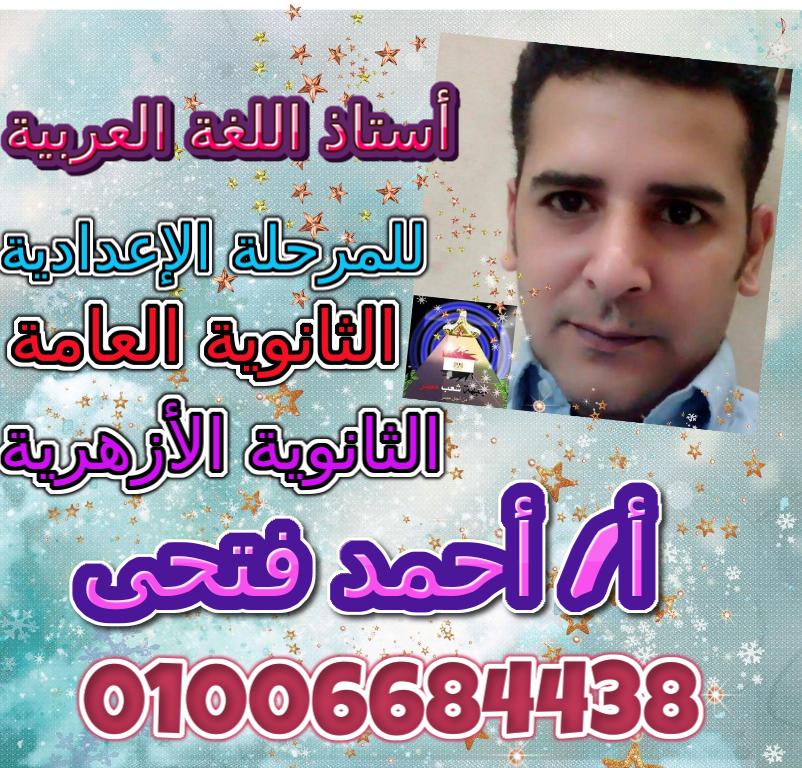 https://www.facebook.com/basm.fathy.5الحساب الشخصي (face book)https://www.facebook.com/ahmedfathyseslataltameoz/رابط صفحة الأستاذ . أحمد فتحيhttps://www.facebook.com/groups/1146850068738990/جروب مذكرات وملازم الأستاذ / أحمد فتحيس1 ما الحدود الزمنية والمكانية للعصر الجاهلي ؟     يقصدالعصر الجاهلي زمنيا هو الفترة التي سبقت ظهور الإسلام بمئة وخمسين عاما   ومكانيا يقع في بلاد العرب جنوب غرب أسيا والتي تضم خمسة أقسام ( الحجاز – تهامة – نجد – اليمامة – اليمن )  .س2 ماذا تعرف عن التكوين الاجتماعي للمجتمع الجاهلي ؟انقسم العرب من حيث درجة التحضر إلى قسمين : -أهل الحضر : الذين عاشوا في الحضر مثل  ( مكة )أهل البدو : الذين عاشوا في تنقل وارتحال في البادية ( الصحراء ).   كما ينقسم العرب من حيث الأصل إلى قسمين  : - 1 – العدنانيون ( عرب الشمال ) وينسبون إلى عدنان وهو من ولد إسماعيل  .2 – القحطانيون : ( عرب الجنوب ) وينسبون إلى جدهم الأكبر قحطان .وقد عرف الجاهليون بعض القيم النبيلة مثل ( الفروسية والشجاعة والصبر والكرم ومنازلة الأعداء والوفاء ... ) ومن المعارف التي برعوا فيها الفراسةس3  ماذا تعرف عن الحياة الدينية للعرب قبل الإسلام ؟عرف العرب اليهودية والنصرانية لكن الذي اشتهر أكثر هو عبادة الأصنام والأوثان   وبعضهم عبد غير ذلك كالشمس والقمر . وهذه الفوضى الدينية من العوامل التي مهدت لانتشار الإسلام .س4 ماذا تعرف عن الحياة الأدبية في الجاهلية ؟ برع العرب في الأدب ( شعرا ونثرا )  ويدل ذلك على ذكائهم وفصاحتهم ويعتبر الأدب الجاهلي صورة صادقة للبيئة الجاهلية وسجلا لعاداتهم وأخلاقهم ,  وكان للعرب معارض أدبية تشمل الشعر والكتابة .س1 ماذا تعرف عن منهج  القصيدة في العصر الجاهلي ؟ القصيدة في العصر الجاهلي كانت تتميز  بما يلي :-تعدد الأغراض في القصيدة الواحدة كـ ( الغزل والوصف والفخر والحماسة )الطول حيث كانت تزيد عن مئة بيت أحيانا .س2 ما المقصود بالمعلقات ؟ ولماذا سميت بهذا الاسم ؟المعلقات هي قصائد طوال قيلت في العصر الجاهلي . وقد تعددت الأراء في سبب تسميتها بهذا الاسم , ومن أهم هذه الآراء : - أنها كانت تعلق في عمود  الخيمة  .أنها تعلق ( ترسخ ) في الأذهان  .أنها كانت تكتب بماء الذهب وتعلق على أستار الكعبة .س4 ما أهم سمات القصيدة الجاهلية ؟وضوح المعاني وقلة المبالغة أو الغلو فيها .قلة التأنق في ترتيب المعاني والفكر .جودة استعمال الألفاظ في معانيها الموضوعة لها .الأخيلة البديعة والتشبيهات الطريفة والاستعارات الجميلة .قلة استعمال ألفاظ المجاز .عدم تكلف المحسنات البديعية .متانة الأسلوب بحسن إيراد المعـنى إلى النفسحب الإيجاز إلا إذا اقتضى الحال غير ذلك .س1 ما أهم أنواع النثر التي ظهرت في العصر الجاهلي ؟  أنواع النثر التي ظهرت في العصر الجاهلي هي : - 1- الخطابة                 2- الوصايا                3- الحكم                    4- الأمثال س2 ما المقصود بالخطبة ؟الخطبة هي فن مخاطبة الجماهير وجذب انتباههم وتحريك مشاعرهم بكلام بليغ وجيز بغـية الإقناع والإمتاع والاستمالة .س3 ما سمات أسلوب الخطبة ؟1- سهولة الألفاظ ووضوح المعني .           2- شدة الإقناع والتأثير .3- السهولة ووضوح الفكرة .                   4- جمال التعبير وسلامة الألفاظ .س4 ما المقصود بالوصايا ؟ وبم تميزت في العصر الجاهلي ؟الوصايا : فن من فنون النثر تنتقل فيه الخبرات من الآباء إلى الأبناء ومن ذوي الحكمة  إلى غيرهم , أو من الحاكم إلى شعبة  .وتتميز  بكثرة السجع ومن أشهر الوصايا وصية أمامة بنت الحارث لابنتها .س5 ما المقصود بالحكم ؟ وبم تميزت في العصر الجاهلي ؟الحكم : فن من فنون النثر  يعبر عن خلاصة تجربة في عبارات موجزة تتسم بجمال الصياغة  .س6 ما المقصود بالأمثال ؟ وبم تميزت في العصر الجاهلي ؟ الأمثال :  عبارة عن أقوال موجزة ترد في موقف معين لها مورد ومضرب تنتشر على مر العصور  وتتميز بالإيجاز وجمال الصياغة ووضوح المعنى وسلامة الفكرةس7  ما خصائص النثر في العصر الجاهلي ؟1- الاعتماد على الإيجاز		     2- جمال الصياغة3- دقة الألفاظ 			     4- وضوح المعاني5- سلامة الفكرة			     6- قلة الصور الخيالية7- شيوع المحسنات البديعيةس1 : كيف أثر الإسلام على عادات العرب ؟ أثر الإسلام على عادات وأخلاق العرب حيث ذهبت بالإسلام أخلاق القسوة والغلظة وظهرت أخلاق اللين والرفق والرحمة , كما غير الإسلام شكل الحياة العربية من الظلم إلى العدل .س2 قام الإسلام على ركنين أساسيين . وضحقام الإسلام على ركنين أساسيين هما العقيدة والعمل .س3 كيف أثر الإسلام على الحياة الاجتماعية والدينية عند العرب ؟أثر الإسلام على الحياة العربية حيث وحد الأمة الإسلامية تحت لواء الإسلام وزعيمهم رسول الله - - ودستورهم القرآن , وقضى على الوثنية بكل أشكالها كما ارتقى بعقل الإنسان ووحد بينهم بعد أن كانوا قبائل متصارعة .س4 كيف كون الإسلام من العرب أمة مثالية ؟بنى الإسلام من العرب أمة مثالية تدعو إلى الخير وتتعاون على البر والتقوى لا على الإثم والعدوان .س5 لم يتوقف انتشارالإسلام واللغة العربية على جزيرة العرب . وضح . بعد أن استقر الإسلام وتوحد العرب اتجه العرب بهذا الدين خارج حدود الجزيرة العربية إلى مصر والعراق وبلاد فارس وشمال أفريقيا وغيرها حتى دخل أهل هذه البلدان في الإسلام ونبغـوا في اللغة والفقه والعلم .س6  ازدهر الشعر مع بداية الدعوة الإسلامية . عللازدهر الشعر في عصر صدر الإسلام حيث استخدم للدفاع عن الدين بمدح رجاله متأثرا بأسلوب القرآن العذب وبيانه الرصين وكذلك تأثر ببلاغة الرسول -  -  وفصاحته التي لا مثيل لها .س7 بم اتسم الشعر معنى وخيالا وأسلوبا وغرضا في عصر صدر الإسلام ؟اتسم الشعر في عصر صدر الإسلام في هذه الجوانب كالتالي : -جمال اللفظ بتقليد ألفاظ القرآن الكريم والسنة النبوية الشريفة .اتساع دلالات الألفاظ وخروجها إلى معان جديدة كالصيام والصلاة والزكاة .جمال الأساليب والتفنن في أنواعها .ظهور أغراض شعرية جديدة كشعر الفتوح والمغازي بسبب انتشار الجهاد .س8 انتقل النثر نقلة نوعية في عصر صدر الإسلام . عللانتقل النثر نقلة نوعية وازدهر ازدهارا كبيرا في هذا العصر حيث تأثر بالقرآن الكريم والحديث الشريف فقوي النثر بانواعه بسبب الدعوة الإسلامية وما تضمنته من قيم ومبادئ س9 بم تعلل : ازدهار الخطابة في عصر صدر الإسلامازدهرت الخطابة في عصر صدر الإسلام لكثرة مواطنها كخطب الجمعة والعيدين وخطب الحرب وغيرها .س10 ما أهم مظاهر تطور الخطابة في عصر صدر الإسلام ؟ازدهرت وانتشرت انتشارا كبيرا لكثرة مواطنها .تحررت من قيود الصنعة اللفظية .ترابطت أفكارها وطهرت ألفاظها .استمدت معانيها من القرآن والحديث الشريف .س11 بم تعلل ازدهار الرسائل في عصر صدر الإسلام ؟كثرت الرسائل لكثرة الحاجة إليها في الدعوة الإسلامية وقد تميزت بالوضوح التام والإيجاز والبعد عن التكلف .س12 بم تعلل : تطور فن الوصايا والنصائح في عصر صدر الإسلام ؟تطورت الوصايا استجابة لروح الإسلام الذي يدعو إلى الأمر بالمعـروف والتعاون على البر والتقوى .س13 كيف أثر القرآن الكريم والحديث الشريف في اللغة والأدب ؟أثر القرآن الكريم على اللغة حيث وحد اللهجات العربية على لهجة واحدة وعمل على نشرها ورقيها من حيث الأغراض والمعاني والألفاظ والأساليب فخلدت اللغة بذلك وأظهر القرآن للغة علوما كثيرة وفنونا مختلفة لولا القرآن لما ظهرت مثل ( النحو والصرف والبديع والبيان ) .كما تأثر الأدباء بفصاحة الحديث الشريف  وبلاغته في الإيجاز والبيان بعد القرآن الكريم فقد أوتي الرسول -  - جوامع الكلم .س1 ما أهم الأغراض الشعرية التي ظهرت في العصر الأموي ؟من أهم  هذه الأغراض الشعرية : ( 1- الشعر السياسي  /  2- الغزل  /  3- النقائض )س2   بم تعلل :  ظهور الشعر السياسي في العصر الأموي وازدهاره .  ظهر الشعر السياسي في العصر الأموي وازدهر بسبب قيام الأحزاب السياسية  من ( أمويين وخوارج وهاشميين وشيعة ) والنزاع بينها .س3 اتجه الغزل في عصر بني أمية إلى اتجاهين. وضح مبينا الفرق بينهما ؟ الغزل الحضري(الحسي) : وكان يتناول مفاتن المرأة الحسية ، وازدهر بسبب الرخاء والغـناء في الحواضر ومن شعرائه عمر بن أبي ربيعة . الغزل البدوي (العفيف) : ويتناول مفاتن المرأة المعنوية والجوانب الأخلاقية ويتناول معاني الشكوى والطهر والوفاء ومن شعرائه ( جميل بن معمر ) .س4   لماذا اختفت بعض أغراض الشعر في العصر الأموي  . اختفت بعض اغراض الشعـر الجاهلي لزوال دواعيها  .س5  ما المقصود بالنقائض ؟ وما عوامل ازدهارها ؟ هي معركة هجائية شعـرية نشبت بين الشعراء مثل (جرير والفرزدق والأخطل)، وقد ازدهرت بسبب التنافس الشخصي بين الشعـراء والصراع العصبي والانتماءات الحزبية وطول وقت الفراغ .س6 تطور الشعر الأموي من حيث المعاني والأغراض . وضحظهرت الكثير من المعاني في الشعـر الأموي والتي استمدها الشعر من الإسلام ومع ذلك ظهرت بعض أغراض الجاهليين خاصة الفخر والهجاء .س7 تطور شكل وصياغة القصيدة في العصر الأموي إلى حد ما . وضح .تقيد الأمويون بشكل القصيدة الجاهلية وظل أهل الحضر يبدأون قصائدهم بوصف الطلال والبكاء على الديار رغم اختلاف بيئتهم عن بيئة الجاهليين  . وفي الحجاز ظهر بعض الشعـراء الذين جعـلوا للغزل قصائد كاملة وليس مطلع القصائد فقط  بما يخالف منهج القصيدة الجاهلية .س8 للتصوير دوره في الشعر الأموي . وضحهاعتمد شعراء هذا العصر على على التصوير في إبراز المعنى واستمدو صورهم من البيئة المحيطة بهم وقد جاءت صورهم حسية جزئية س9 تطورت ألفاظ القصيدة الأموية عن العصر الجاهلي . وضحألفاظ الشعر الأموي كانت واضحة معبرة متأثرة بالقرآن الكريم والحديث الشريف س10 لموسيقى الشعر الأموي نغمها الخاص . وضح كانت موسيقى هذا العصر واضحة النغم وتتمثل في الوزن والقافيةس1 نال النثر الفني نصيبا أكبر في التطور عن الشعر . وضحازدهر النثر أكثر من الشعر حيث بلغت الخطابة والكتابة منزلة كبيرة لشدة الحاجة إليهما .س2 بم تعلل : ازدهار الخطابة في العصر الأموي ؟ازدهرت الخطابة لكثرة دواعيها وذلك بسبب انتشار الفتن والصراعات والحروب وكثرة الأحزاب وكثرة الفتوحات .س3 ما أهم سمات أسلوب الخطابة في العصر الأموي ؟تميزت الخطابة في هذا العصر بما يلي : -1- التأثر بالقرآن الكريم لفظا ومعنى وصورة .2- تضمنت الخطب بعض الحكم والأمثال .3- الحرص على اختيار اللفظ وتنسيق الجمل .4- مناسبة الخطب للموقف الذي تقال فيه .س4 متى ظهرت الكتابة ؟ ولماذا تطورت في العصر الأموي ؟ظهرت الكتابة في عصر صدر الإسلام وقد ازدهرت ازدهارا كبيرا في العـصر الأموي لحاجة الدولة إليها ولاتساع رقعة الدولة وتعدد دواوينها  . ومن أشهر من نهضوا بها ( عبد الحميد الكاتب )س5 ما أهم سمات أسلوب الكتابة في العصر الأموي ؟اتسمت الكتابة في هذا العصر بما يلي : -1- جودة الصياغة والعناية باختيار الألفاظ وتجويدها .2- الاقتباس من معاني القرآن الكريم وصوره وعباراته3- تضمين كتاباتهم بالحكم والأمثال وتشبيهات الشعـراء .4- غلبة الطابع الإسلامي في افتتاح الكتاب لرسائلهم .من أنواع التعبير الوظيفي ما يلي : -1- البرقية         2- الرسالة            3- اللافتة            4 – التلخيص5- الإعلان        6- التقرير             7- التعـليق          8- طلب  1- البرقية : لا تزيد على نصـف سـطـر وتكون مختصرة بقدر الإمكان للتهنئة بالنجاح " أتمنى لك المزيد من التفوق "اسم المرسل إليه /.................عنوان المرسل إليه /..............( مزيد من التفوق )                                                                اسم المرسل / .............                                                                عنوان المرسل /............2- الرسالة وتكون كالبرقية ولكنها تتميز بالطول لتصل إلى خمسة أسطر أو أكثر عزيزي / ـــــــــــــــــــــــــــــــــ                                                تحية طيبة وبعد  ،أكتب إليك هذه الرسالة لكي أدعوك للحضور إلى قريتنا الجميلة  لقضاء الإجازة الصيفية وأعدك بمتعة أكيدة في أحضان ريفنا الجميل .                                                                                  صديقك : .......3- اللافتة ولا تزيد عن سطر للحث على العلم أو النظافة أو ممارسة الرياضة ومن أمثلة اللافتات  : - الـعــلم للإنسان كالماء والهواء           النظافة سلوك حضاري احرص عليه الرياضة تقوي البدن وتنشط الذهن 4- التلخيص وفيه نقرأ الفقرة جيدا ونفهم معناها ثم نقوم بتلخيصها في الأسطر المحددة وذلك بحذف الحشو والجمل الزائدة ومراعاة الأفكار الرئيسية5- الإعلان عن سلعة ما أو رحلة تقوم بها المدرسة مثل " تعلن إدارة المدرسة عن القيام برحلة لمعالم الأقصر والاشتراكات بأسعار رمزية والحجز لدى جماعة الرحلات بالمدرسة "6- التقرير وفيه يقدم الطالب تقريرا عن شيء ما يتضمن إيجابياته وسلبياته وأهم جوانبه .7- التعليق وهو غالبا ما يتكرر في امتحانات الثانوية العامة وذلك بالتعليق على بيت شعري ما أو شرح والتعليق عليه بأسلوبك الخاص8 – طلب : تقدمه إلى جهة ما للشكوى من انقطاع الكهرباء أو المياه أو طلب وظيفة .... الخأولا : التعــبـيــر الإبداعيقبل كتابة موضوع التعبير الوظيفي عليك مراعاة التالي  : -اقرأ الموضوع جيدا ومن خلال رأس الموضوع يمكنك تحديد عناصر الموضوع أو بعض هذه العناصر مع ملاحظة أن هذه العناصر لا تقل عن ثمانية عناصراكتب في صورة فقرات بحيث تترك في كل فقرة مكان كلمة في السطر الأول منها ثم تضع في آخرها نقطة لتبدأ فقرة جديدة مع ملاحظة أن الفقرة لا تقل عن ثلاثة أسطر ولا تزيد عن ثمانية .عليك مراعاة علامات الترقيم الفواصل  بين الجمل           ثلاث نقط إذا لم تنقل الكلام المنقول كاملاالنقط أخر الفقرات               علامات التنصيص : قبل وبعد الكلام المنقولعلامات الاستفهام بعد الاستفهام         علامات التعجب بعد الجمل التعجبية أكثر من الاستشهاد بآيات القرآن والشعر والحكم والأمثال .نوع من الأساليب الخبرية والإنشائية ( خاصة الاستفهام والتعجب)لا تحفظ أي مقدمات للتعبير فهي وسائل التلميذ البليد .وكان كلما تذكر حاله تعجب من نفسه كيف يرضى بأن يقيم في قومه يحميهم ويدافع عنهم ويجلب لهم النصر  ويحمل إليهم الغنائم ثم لا يجد منهم إلا الإنكار والبخل , ولا يسمع من ندائهم إلا قولهم "عبد شداد "أ – اختر الإجابة الصحيحة مما بين القوسين فيما يلي : - مفرد « الغنائم »   ( الغنمة – الغنيمة – الغُنم – المغنم )مضاد « البخل »  ( الإسراف – الجود – العزة – التساهل )جمع « عبد »  ( عباد – عبيد – أعباد – عُبَّاد )معنى «  يجلب »   ( يتسبب – يحقق – يستورد – يكسب )ب- العبارة السابقة تبرز سبب مأساة عنترة وغضبه . وضح ج – لماذا هام عنترة على وجهه دون الخوف من غارة مفاجئة ؟د – كيف كان عنترة يتمثل صورة سيده شداد ؟ وما مظهر حبه له ؟هـ - ما حقيقة علاقة شداد بعنترة كما زعمت زبيبة ؟ وبم استدل عنترة نفسيا على صدق تلك العلاقة ؟و – لماذا لاحت الحياة كريهة في نظر عنترة ؟ ولم شعر بالغضب واللوم لنفسه ؟ز – علام استقر رأي عنترة بعد حواره النفسي الغاضب ؟ وما أثر ذلك القرار عليه أ – (الغنيمة - الجود - عبيد - يحقق )ب-  توضح العبارة مأساة عنترة في إنكار قومه له وبخلهم عليهم واعتباره عبدا رغم أنه هو الذي يدافع عنهم ويحقق لهم النصرج - لأنه كان في شهر رجب وهو من الأشهر الحرم التي تكف فيها العرب عن الحربد- كان يتمثل صورة سيده شداد في صورة البطل والسيد المعبود وكان يحبه حبا شديدا ومن مظاهر حبه له كان دائما يحس نحوه حبا وعطفا مهما قسا عليههـ -  أنه ابنه وكان عنترة يستدل على صدق ذلك بما كان يشعر به من حب لشداد رغم قسوته عليه وربما ضربه ولا يزيد عن قوله : « لن تستطيع أن تصرفني عن حبك يا سيدي » .و- لاحت الحياة كريهة له لعد قدرته على التصريح بحب عبلة  , وكان يشعر بالغضب واللوم لنفسه لأنه سبب لعبلة حرجا بالغا بإنشاده الشعر فيا كما كان يلوم نفسه على رضاه بالعبودية .ز- استقر رأيه على أن يسأل أمه عن حقيقة نسبه فإن كان ابن شداد فلن يرضى بالعبودية وإن كان غير ذلك قتل نفسه .لم يدر عنترة حقيقة ما كان يقصد بذهابه إلى زحمة العيد فقد كان كل ما في ذهنه , وكل ما في قلبه غامضا خافيا مضطربا . ولما اقترب من سرادق الملك زهير مر بحلقات من فرسان الشباب فهبوا إليه وأحاطوا به أ – هات في جملة من تعبيرك مرادف «يدر» وجمع «سرادق»   ومضاد «غامضا»  ومفرد «فرسان»  .ب – أين احتفلت عبس بيوم مناة ؟ وما مظاهر ذلك الاحتفال ؟ج – لم يكن عنترة يعرف ماذا يريد أن يفعل بذهاب إلى شهود يوم مناة . وضح مبينا تساؤلاته النفسية أثناء ذهابه إلى هناك ؟ د – كيف استقبل الشباب عنترة عند مروره بهم ؟ وما رد فعله ؟هـ - ماذا كانت تفعل عبلة عندما سمع عنترة اسمها يتردد في سرادق الاحتفال ؟ وكيف تصرف إزاءها عندما رآها ؟و- ما الذي أشعل الشجار بين عنترة وعمارة ؟ وكيف انتهى ذلك الشجار ؟ ب - في براح واسع في ظاهر النجع ومن مظاهر هذا الاحتفال تجمع بطون القبيلة في حلقات حول النيران  يشربون ويغنون ويرقصونج- لم يعرف لماذا كان ذاهبا إلى شهود هذا اليوم فهو لم يكن ذاهبا ليشرب الخمر كما يشربون ولا ليتبارى مع الفرسان ولا لينشد أشعاره كما اعتاد  . والتساؤلات التي كانت تداخله أكانت صورة عبلة هي التي تجذبه وتدعوه ؟ أم كان ضيق صدره هو الذي يدفعه إلى الهروب من الوحدة ؟ أم ذهب يرجو لقاء شداد في ذلك اليوم الحاشدد- تسابق الشباب إلى عنترة ليأخذه كل فريق معه ولكنه ابتسم ابتسامة ضعيفة تعبر عن السخرية والغيظ وقال : « لهم سوف أعود إليكم بعد تحية سادتي » .هـ -  كانت ترفع يديها وتغني وعندما رأته توقفت عن الغناء والعيون كلها تنظر إلى عنترة لكنه لم يبتسم لعبلة كعادته ولم يلق إليها التحية واندفع نحو السرادق يطعن الرمل بالرمح .و-  الذي أشعل الشجار عندما كان عنترة يتجول في السرادق قال له عمارة " أما تجد لك مكانا يا عنترة ؟ " فرد عنترة " لو أنصفت لقمت لي من مكانك " فثار عمارة المخمور منادية " يا بن زبيبة " وكادا أن يقتتلا لولا أن شداد حال بينهما وأخذ عنترة خارج السرادق .وتفلَّت الأمر من أيديهم حتى صارت رحى المعركة تدور بين حطام البيوت المقوضة . فكان فرسان عبس يرتدون خطوة بعد الخطوة فيخبطون نساءهم وأطفالهم في عماية القتال أ – هات في جملة من عندك  مرادف ( تفلت – عماية ) ومضاد (المقوضة) ب- لماذا تفلت الأمر من أيدي العبسيين ؟ وما مظاهر تفلت الأمر من أيديهم ؟ج - انتابت عنترة مشاعر متناقضة وهو يرى هزيمة قومه . وضح د - ما الذي جعل عنترة يهم بالاشتراك في قتال طيء ؟ وما الذي جعله يتراجع ؟هـ - دار حوار ساخن بين عنترة وأبيه شداد أثناء قتال عبس وطيء . ما الذي دعا إلى إجراء هذا الحوار ؟ وما أهم النقاط التي أثيرت فيه ؟ وما الذي أسفر عنه هذا الحوار ؟و – اذكر نوع الخيال في قوله " رحى المعركة " وبين أثره ؟ب-  بسبب شدة هجوم طيء بالإضافة إلى خروج جيش عبس لقتال طيء فلم يستطيعوا الصمود أمام طيء , ومظاهر هذا التفلت ارتداد فرسان عبس خطوة بعد خطوة فيخبطون نساءهم وأطفالهم في عماية القتال .ج -  عندما رأى هزيمة قومه زمجر وأراد المشاركة في القتال لكنه أجبر نفسه قهرا على عدم المشاركة .د -  الذي جعله يهم بالقتال شدة القتال والهزيمة التي كادت أن تلحق بهم وخوفه من أن تؤسر عبلة والذي منعه من القتال هو حقده وغيظه من قومه الذين ظلموه .هـ -  الذي دعا إلى هذا الحوار هو شدة القتال والهزيمة التي أوشكت أن تقع بعبس ومن أهم النقاط التي وردت في ذلك الحوار دعوة عنترة إلى الدفاع عن قومه واعتراف شداد ببنوة عنترة .و –  تشبيه بليغ صور المعركة بالرحى التي تطحن الغلال والتعبير يفيد شدة المعركة وكثيرا ما سأل نفسه أحقا ما زعمته زبيبة أمه .... لقد سمع هذا القول منها يوما وهو صغير فامتلأ قلبه فرحا وكبرا ولكن أمه كانت توصيه ألا يعيد قولها على الناس خوفا من أن يغضب سيدها الصارم .أ-  أكمل : مرادف « زعمته »  .......................... ومضاد « يغضب » ..........................            ومضاد « كـــــبرا » .......................... وجمع « الصارم »  ..........................ب - بم يوحي التعبير "  فامتلأ قلبه فرحا وكبرا " ؟ ج - ما الذي زعمته زبيبه وسعد به عنترة ؟ ومتى زعمته ؟د-  في الفقرة ما يبين إحدى مساوئ العصر الجاهلي . وضح ذلك أ- ( ادعته – يرضى – تواضعا  - الصوارم )ب- يوحي بشدة الفرح                  ج- أنه بن شداد . وقد زعمت ذلك عندما كان عنترة صغيرا يعيرونه بأنه ابن زبيبة فشكا إليها فقالت له لا عليك منهم إنك ابن شداد فامتلأ بذلك فخرا وكبرا ًد - يتمثل هذا العيب في أن الجاهليين كانوا يعتبرون أبناءهم من الإماء عبيدا لهم وليسوا أبناءهم .ولكن الجمع لم يلتئم بعد ذلك ولم تعد النفوس إلى صفائها وانفض الناس في وجوم عائدين إلى منازلهم فلم يكن لهم في ذلك اليوم عيد أ-  أكمل مرادف « يلتئم » .......................... ومضاد « صفائها » ..........................            ومفرد « النفوس » ..........................  ومرادف « وجوم » ..........................ب -  ماذا يفيد تنكير كلمة « عيد » ؟  ج -  لماذا انفض الجمع ولم يكتمل لهم عيد ؟ د - كان لهذا الموقف أثر كبير في نضال عنترة للحصول على حريته . وضح ذلكأ – ( يجتمع – كدرها – النفس – صمت )ب- العموم والشمولج- بسب الشجار بين عنترة وعمارة بن زيادد- بعد هذا الموقف ظل عنترة يبحث عن حريته فعاد إلى أمه وسألها عن حقيقة ما ادعته من أنه ابن شداد فأكدت له ذلك ثم ذهب إلى أبيه وظل يلح عليه حتى حصل على حريتهلست أحب اللجاجة يا سيدي فاصرفني عنك بكلمة أعرف بها مكاني منك , فإذا لم أكن ابنك لم يكن لي عليك من سبيل في نفسك وفي هذه الذرية التي تخرج من صلبك أ -  أكمل مرادف « اللجاجة » .......................  وجمع « سبيل » ........................                وجمع « الذرية » .......................  مضاد « اصرفني » .......................  ب - ما الكلمة التي كان عنترة يود سماعها من أبيه ؟ج - ما نتيجة الحوار السابق على شداد ؟ د -  هدد عنترة أباه أثناء الحديث . فبم هدده ؟هـ - اختلف موقف عنترة من الرق كبيرا عن موقفه منه صغيرا . عللأ – ( الإلحاح – سبل أو أسبلة – ذراري – ادعني )ب – الكلمة التي كان يتمنى عنترة سماعها أنه ابن شداد .ج- كان من نتيجة الحوار السابق أن اعترف شداد ببنوة عنترة لكنه طلب منه أن يمهله حتى يمهد للأمر ليجبر سادة عبس على الاعتراف بعنترة فالأمر لايملكه وحده مما اغضب عنترة وقرر أن يذهب إلى الصحراء طالبا من أبيه ألا يدعه لحرب ولا يطلب منه إلا ان يرعى نياقه ويحلبها له .د – هدده بأن يهيم على وجهه في الصحراء فيقطع السبيل على كل عابر وينهب الأموال من كل مالك ويظل هكذا حتى يلقى منيته في الصحراء كالكلب العقور .هـ - قنع عنترة بالرق صغيرا لأنه كلن يقربه من عبلة وضاق به كبيراَ لأنه أبعده عنها .العار الذي ينتظركم؟ أليس هو العار الذي يجللني ؟ أليس الذي ينتظركم هو الرق الذي أرسف أنا في أغلاله ؟ اذهب أيها الشيخ فذق ذل الأسر عند طيء كما ذقته عندكم طوال حياتي أ - أكمل  : مرادف « العار » .......................  ومضاد « الرق »  ............................                 مفرد « الأغــــلال » ....................  ومرادف « يجللني  » ....................  ب - من المتحدث في العبارة ؟ ولمن يتحدث ؟  وما المناسبة التي قيل فيها هذا الكلام  ؟ج -  ماذا يفيد تكرار الاستفهام في الفقر ة ؟ د-  كيف حصل عنترة على حريته واعتراف أبيه به ؟ أ - (الذل – الحرية – غـَل – يحيط بي )ب- المتكلم هو عنترة ويوجه حديث لأبيه شداد وذلك عندما طلب منه الدفاع عن قومه من هجوم طيء على عبس .ج - يفيد التقرير والتوكيد.د - بعد رفضه نزول المعركة اضطر أبوه أن يعترف به قائلا إنك عنترة بن شداد والعبد هو من يقول غير ذلك .لقد تركت القتال منذ أن عرفت أنني لا ينبغي لي أن أساير الأحرار ليس لي قوم أقاتل عنهم وليس لي إلا أن أحلب النياق وأن أحفظ الأغنام والإبل من عدوان الذئاب . هذا رمحي أصطنعه هراوة في يدي أهش بها على غنمكأ – أكمل : مرادف « أساير »  ........................  مفرد « الأحرار » .......................                مفرد « النياق » ..........................  مضاد « أحفظ » .............................                مرادف « هراوة » ..........................  المتكلم هو ..................................   ب-  ما هو جانب القوة عند عنترة ؟ وكيف استغله للحصول على حريته ؟ج -  يختلف موقف شباب عبس عن موقف شيوخها تجاه عنترة . دلل على ذلك في ضوء ما حدث يوم مناة .أ – ( أماشي – حر – ناقة – أضيع – عصا – عنترة ) .ب - جانب القوة عند عنترة هو قوته الجسدية وفروسيته وقد استغله بأن رفض الدفاع عن عبس حتى اضطر أبوه أن يعترف به .ج- كان الشباب يحبون عنترة ويدل على ذلك محاولة كل فرقة منهم لاجتذاب عنترة ليشاركهم سعادتهم ولهوهم يوم مناة بخلاف شيوخها الذين ظلموه ولم يعترفوا به . وبحقه في الحرية .قبول الآخر يعني ( رعاية حقوقه ) وأهم هذه الحقوق حريته وكرامته وحقه في الاختلاف ، كما يعني  إدراكي ، في الوقت نفسه ، أنّ ثمـة هُـويـّـَة واحدة بين البشر ، على اختلافاتهم كلها ، بحكم كونهم  بشرا. وأننا جميعا شركاء في مصير واحد .أ – اختر الإجابة الصحيحة مما بين القوسين : - 1- مضاد « قبول »   ( إباء – رفض – كره )2- مرادف « إدراكي »   ( معرفتي – فهمي – يقيني )3- مفرد « شركاء »   ( شركة – شارك – شريك )4- مرادف « هوية »  ( شخصية – رابطة – علاقة )ب - ما مفهوم الآخر من وجهة نظر هؤلاء الشباب ؟ وما هي أهم حقوقه ؟ج – كيف يمكنك إقامة حوار مثمر مع زملائك د – بين البشر جميعا علاقة تربطهم . وضحها .أ  (رفض - فهمي - شريك - شخصية  )ب- الآخر من وجهة نظرهم هو الأب والأم والأخ والأخت ، وهو ذو القربى والجار والصديق والزميل والمواطن .. باختصار ، الآخر هو كل من ليس ( أنا )  . ومن أهم حقوقه  حريته وكرامته وحقه في الاختلاف ج – يمكنني إقامة حوار مثمر مع زملائي بأن يكون الحوار في جو من الدفء والحبد- يربط البشر جميها الهُـويـّـَة الواحدة بينهم على اختلافاتهم كلها ، بحكم كونهم بشرا. وأنهم جميعا شركاء في مصير واحد .عندما يعجز الإنسان عن التكيف وقبول الذات ، فإنه بالضرورة يصير عاجزا عن التكيف مع الآخر  وقبوله ، إذ يعاني هذا الشخص من حروب داخلية تستنفد طاقته ، ومن ثمّ يجد صدره ضيقا حرجا عند  التواصل مع الآخرين فما بالك بحبهم  !؟أ – اختر الإجابة الصحيحة مما بين القوسين : - 1- مرادف « التكيف »   ( التعود - التواؤم -  التحمل )2- مضاد « تستنفد »   ( تفني – تبقي – تقوي )3- مرادف « تستنفد »   ( تفني – تقضي – تضعف )4- الاستفهام في الفقرة يفيد ( التقرير – الحيرة والتعجب – النفي )5- جمع « الإنسان »  ( الناس – الأناس – الأناسي )6- مضاد « عاجزا »  ( ضعيفا – قادرا – متحكما )ب- ما المقصود بقبول الذات ؟ وكيف يتحقق ؟ج - ما نتائج عدم إحساس الشخص بقبول ذاته ؟د – ما الذي يساعد الإنسان على قبول ذاته وقبول الآخرين ؟أ – (التواؤم - تبقي - تفني - الحيرة والتعجب - الأناسي - قادرا )ب- يقصد بقبول الذات أن يرضى الإنسان عن نفسه بوضعها الحالي مع محاولة معالجة جوانب النقص عنده ويمكن تحققه بما يلي : -             1- القدرة على إدراك الذات بشكل واقعي وموضوعي .            2- تقبل نقاط القوة والضعف كليهما معا .            3- العمل على تنمية القدرات .ج- إذا لم يكن لدى الفرد قبول لذاته وقناعة راسخة بأن لديه ما  يقدمه للآخرين وبأن لدى الآخرين ما يمكن أن يقدّموه له – فلن يتوصل إلى قبول الآخر .د - يساعد الإنسان على قبول ذاته وقبول الآخرين بأن يدرك الإنسان أن لديه ما يقدمه للآخرين وأن لدى الآخرين ما يقدمونه له .فقدرة الإنسان على تكوين علاقات سليمة خالية من العنف والعدوان والاضطهاد والضيق والتبرم والشكوى أو استدرار العطف والشعور بالاضطهاد  ... يؤدي ذلك كله إلى السلام مع الذات وقبولها .أ - اختر الإجابة الصحيحة مما بين القوسين : - 1- مضاد « قدرة »  ( عجز – ضعف – هوان )2- مرادف « التبرم »   ( الضيق – الشكوى – الغضب )3- مرادف « استدرار »  ( استجلاب – تمني – طلب )ب - رفض الإنسان ذاته يؤثر على علاقته بالآخرين ؟ج – علاقة الإنسان بغيره تؤثر على قبول الذات . وضح د - ما الطريق إلى حب الإنسان لذاته وتقبله لها ؟أ – ( عجز - الضيق - استجلاب )ب - عندما يعجز الإنسان عن التكيف وقبول الذات ، فإنه بالضرورة يصير عاجزا عن التكيف مع الآخر وقبوله ، إذ يعاني هذا الشخص من حروب داخلية تستنفد طاقته ، ومن ثمّ يجد صدره ضيقا حرجا عند التواصل مع الآخرين .ج - تؤثر علاقات الشخص بالآخرين على قبول الذات ؛ فقدرة الإنسان على تكوين علاقات سليمة خالية من العنف والعدوان والاضطهاد والضيق والتبرم والشكوى أو استدرارالعطف والشعور بالاضطهاد ، وقدرته على ضبط نفسه وكظم غيظه في المواقف المثيرة للانفعال- يؤدي ذلك كله إلى السلام مع الذات وقبولها .د – الطريق إلى  حب النفس يكون بما يلي : -    1- رضا الإنسان عن نفسه وعدم سخطه عليها وكرهه لها .   2- البعد عن الصراعات النفسية الناجمة عن الخوف والقلق .    3- إشباع الاحتياجات النفسية بما لا يضر الآخر ولا يتعارض مع قيم المجتمع وتقاليدهالعوائق كثيرة ، منها الشعور بالحسرة والامتعاض لما عند الآخر مع الرغبة في امتلاك ما يملكه الآخر ، والنتيجة المباشرة لذلك هي البغض ، والإحساس بالتميز المصحوب بالتكبر على الآخرين ، والنقد الهدام لكل فكرة دون مناقشتها .أ – اختر الإجابة الصحيحة مما بين القوسين : - 1- مرادف « العوائق »  ( الموانع – العقبات – كلاهما صواب )2- مضاد « العوائق »  ( المعينات – المقويات – المعززات )3- مرادف « الامتعاض »  ( الشكوى – الألم – الضيق )4- جمع « فكرة »   (  أفكار – فكر – فكرات )ب - ما أهم العوائق التي تحول دون منع الآخر ؟ وما الذي ينتج عنها ؟ج - كيف يمكنك النظر إلى الآخرين ؟أ – (كلاهما صواب - المعينات - الألم - فكر )ب - من العوائق التي تحول دون منع الآخر الشعور بالألم لما عند الآخر مع الرغبة في امتلاك  ما يملكه الآخر ، وينتج عن هذه العوائق البغض ، والإحساس بالتميز المصحوب بالتكبر على الآخرين ، والنقد الهدام لكل فكرة دون مناقشتها .ج - يجب النظر إلى الآخر كما يلي : -            1- الآخر ليس أقل درجة  منا     2- لا ننظر إلى الآخر بعين الريبة .           3- لا نبحث عن العيوب .           4- الاقتناع بأننا جميعا شركاء في الإنسانية .  بالحب والتواصل تـُبنَى وتتقدم الشعوب ، وبالبغض والتنافر تتخلف المجتمعات ، وتنشب الحروب ، ويؤدي التواصل الناجح إلى مساعدة الإنسان على التصرف بطريقة صحيحة في المواقف الصعبة .أ - اختر الإجابة الصحيحة مما بين القوسين : - 1- مضاد « التواصل »  ( القطيعة – الانفصام – الخصام )2- مرادف « التنافر »   ( الصراع – الاختلاف – النزاع )3- جمع « طريقة »  ( طرق – طرائق – طوارق  )ب – للتواصل أثره الكبير في تقدم وتخلف الشعوب ؟ج – كيف يتمكن الإنسان من إتقام مهارات التواصل ؟د- القدرة على الإصغاء تحتاج إلى تدريب كبير . عللأ – (القطيعة - الاختلاف – طرائق  )ب- تـُبنَى الشعوب وتتقدم بالحب والتواصل ، وتتخلف المجتمعات بالبغض والتنافر .ج - تـُكتسَب مهارات التواصل بالمران والتدريب .د - القدرة على الإصغاء تحتاج إلى تدريب كبير لأن النفس تميل إلى التحدث أكثر من الإصغاء وتكاد تمله كلما طال .  للتواصل مهارات عديدة تـُكتسَب بالمران ، ومن هذه المهارات القدرة على الإصغاء . ويتأتى ذلك بالتدريب المتواصل ، ومقاومة النفس . فالنفس تميل إلى التحدث أكثر منها إلى الإصغاء ، وتكاد تملـّه كلما طال ..أ - اختر الإجابة الصحيحة مما بين القوسين : - 1- مضاد « عديدة »  ( نادرة – معدودة – شحيحة )2- مرادف « تمله »  ( تأنفه – تبغضه – تسأم منه )3- مضاد « طال »  ( توقف – انتهى – قصر )4- مرادف « يتأتى »  ( يتأكد – يتحقق – يتوفر )ب – ما أهم المهارات اللازمة لإقامة تواصل فعال ؟ج – للإصغاء الجيدة متطلباته . وضحها أ – ( معدودة - تسأم منه - قصر - يتحقق )ب - من أهم مهارات التواصل : - 1- القدرة على الإصغاء :  ويتأتى ذلك بالتدريب المتواصل ، ومقاومة النفس . فالنفس تميل إلى التحدث أكثر منها إلى الإصغاء .2- طرح الأسئلة  : فالأسئلة تكشف لنا ما نجهله ومن ثـَمّ يقوم التواصل على أساس من الفهم المتبادل بينك وبين الآخرين ، ويُفضّل أن تكون الأسئلة مفتوحة ، خاصة في بداية التعارف .3- القدرة على إبداء الرأي والتعبير عن الذات .ج - يتطلب الإصغاء القدرة على الانتباه ، بمعنى أن تخلي نفسك من كل ما يشغلك من شئون الحياة ، ولا تشغل حواسّك بشيء يلهيك عن الانتباه ، كأنْ تعبث بالأوراق ، أو بأناملك ، أو بأي شيء آخر .المصغي الجيد يوشك أن يكون صديقا للجميع ، ويتطلب الإصغاء القدرة على الانتباه ، بمعنى أن تخلي نفسك من كل ما يشغلك من شئون الحياة ، ولا تشغل حواسّك بشيء يلهيك عن الانتباه ، كأنْ تعبث بالأوراق ، أو بأناملك .أ - اختر الإجابة الصحيحة مما بين القوسين : - 1- مرادف « تخلي »  ( تترك – تفرغ – ترحل )2- مفرد « أنامل »  ( أنمل – أنملة – كلاهما صواب )3- مفرد « حواس »  ( حس – حساسية – حاسة )4 – مرادف « يلهيك »  ( يفزعك – يشغلك – يسليك )ب - لطرح الأسئلة أهميته الكبرى في عملية التواصل . وضحج - ما أهم متطلبات التواصل الناجح ؟د - الملاحظة الواعية من سبل التواصل الجيد وضح مبينا كيف يمكن تحقيقها ؟أ - (تفرغ - أنملة - حاسة - يشغلك )ب - الأسئلة تكشف لنا ما نجهله ، ومن ثـَمّ يقوم التواصل على أساس من الفهم المتبادل بينك وبين الآخرين .ج - يتطلب التواصل الناجح ما يلي : -  1- الدقة في اختيار الألفاظ ، فلا تستعمل ألفاظا تجرح المُستقبـِل أو تخدش حياءه .  2- النظر إلى من يستمع إليك وعدم تحويل ناظريك عنه .  3- الاهتمام بتعبيرات الوجه واليدين ، بحيث تتناسب  مع الموقف ، فلا تعبس وأنت تستنجد بشخص أو تبتسم عندما تودّ أن تعبّر عن استيائك .  4- التنويع في أشكال التواصل .د - بالملاحظة الواعية ندرك سمات من تتواصل معهم وتتم بالنظر إلى من تتواصل معه وعدم تحويل ناظريك عنه .ولكي يكون التواصل ناجحا ، عليك أن تعمد إلى الدقة في اختيار الألفاظ ، فلا تستعمل ألفاظا تجرح المُستقبـِل أو تخدش حياءه ، وأن تنظر إلى من يستمع إليك ولا تتحول بناظريك عنه . ولا يتحقق التواصل بالتحدث فحسب .أ - اختر الإجابة الصحيحة مما بين القوسين : - 1- مرادف « تعمد »   ( تنوي – تتعمد – تقصد )2- مرادف « تخدش »  ( تجرح – تنزع – تصيب )3- مرادف « المستقبل »   ( الغد – المتلقي – المنصت )4- جمع « ناظريك »  ( أنظار – نظائر – نواظر )5- مضاد « حياءه »  ( شجاعته – تبجحه – تكبره )ب- لا يتوقف التواصل على التحدث فحسب . فما الوسائل الأخرى للتواصل ؟ج- للتواصل أشكال مختلفة . ووضحهاد- لماذا يفضل الأسئلة المفتوحة في بداية التواصل ؟أ – (تقصد - تجرح - المتلقي - نواظر - تبجحه )ب – من وسائل التواصل التحدث بالإضافة إلى تعبيرات الوجه واليدين التي يجب أن تتناسب مع الموقف فلا يقطب الشخص جبينه عند الاستنجاد بشخص ولا يبتسم عند التعبير عن الغضب والاستياء .ج - من أشكال التواصل : -      1-  التواصل شفهيّ ( لفظيّ ) هو أكثر شيوعا بين الأسر      2- تواصل كتابي (غير لفظي ) . يكون أكثر شيوعا  في مجال العملد - يُفضّل أن تكون الأسئلة مفتوحة ، خاصة في بداية التعارف . فعسى هذه الأسئلة أن تقرب وجهات النظر وتحقق التواصل ولا يتحقق تواصل بالتحدث فحسب ، ولكن بتعبيرات الوجه واليدين ، وأن تتناسب تعبيرات الوجه مع الموقف ، فلا تعبس ، ولا تقطب بين حاجبيك وأنت تستنجد بشخص أو تبتسم عندما تودّ أن تعبّر عن استيائك ؛ وحبّذا لو أنّ الإنسان يُنوّع في أشكال التواصل أ - اختر الإجابة الصحيحة مما بين القوسين : - 1- العلاقة بين « تعبس »   و « تقطب »  ( تضاد – ترادف – تجانس )2- مضاد « تتناسب »  ( تختلف – تتمايز – تتفاضل )3- مضاد « استياءك »  ( موافقتك – رضاك – فرحك )4- جمع « حاجبيك »  ( حجب – حواجب – حجبة )ب – ما العوامل التي تقوي الصلة بين الأشخاص ؟ج – اذكر بعض القوال المشهورة عن التواصل أ – (ترادف - تختلف - رضاك - حواجب )ب- من أهم هذه العوامل التي تقوى الصلة بين الأفراد : -       1- أن تعامل الناس كما تحب أن يعاملوك به .        2- تبادل السلام والتحايا مع الآخرين .       3- الثناء على أقوال الآخرين وأفعالهم دون رياء .       4- التواضع للآخرين ومشاركتهم أفراحهم وأتراحهم .       5- إشعارهم الآخرين بأهميتهم ، وتقدير مشاعرهم .ج- من هذه الأقوال : -    - (( الاتصال كالوميض مهما كان الليل مظلما فهو يضيء الطريق أمامك دائما ))   
( د. إبراهيم الفقي )    - (( الإنسان مدني بطبعه  ))   ( ابن خلدون ).كان العرب يعيشون في الجاهلية قبائل متنابذة ، لا يعرفون فكرة الأمة إنما يعرفون فكرة القبيلة و ما يربط بين أبنائها من نسب وكل قبيلة تتعصب لأفرادها تعصباً شديداً ، فإذا جنى أحدهم جناية شاركته في مسئوليتها .أ - اختر الإجابة الصحيحة مما بين القوسين : - 1- مرادف « متنابذة »  ( متصارعة – متنافرة – متباغضة )2- مرادف « تتعصب »  ( تتشدد – تتدخل – تساند )3- مضاد « تتعصب »  ( تتسامح – تتساهل – كلاهما صواب )4 – جمع « الأمة »  ( الأمهات – الأمم – الإماء  )5- جمع « نسب »  ( نسائب – نسايب – أنساب )6- مرادف « جنى »  ( جمع – قدم – ارتكب )ب – لرابطة النسب دورها في حياة القبيلة . وضحج – كيف قضى الإسلام على العصبية القبلية الجاهلية ؟د- مشكلة الثار في العصر الحديث ردة لأيام الجاهلية . وضحأ – (متنافرة - تتشدد - كلاهما صواب - الأمم - أنساب - ارتكب )ب - لرابطة النسب دورها في حياة القبيلة  فكل قبيلة تتعصب لأفرادها تعصُبًاً شديدًا ، فإذا ارتكب أحدهم جِنَايَة شاركته في مسئوليتها ، و إذا قـُتل لها أحد أبنائها هبت القبيلة كلها للأخذ بثأره .ج- قضى الإسلام على العصبية القبلية حيث حل محلها فكرة الأمة ، يقول تعالى ( إنّ هذه أمتكم أمة واحدة وأنا ربُكم فاعبدون ) ، ( كنتم خيرَ أمةٍ أُخرجت للناس ) وهي أمة يعلو فيها السلطان الإلهي على سلطان القبيلة .د – الأخذ بالثأر ردة إلى أيام الجاهلية حيث كانت القبيلة تأخذ الثأر بنفسها في سلسلة لا تننهي من سفك الدماء وهذا ما يحدث الآن رغم أن الإسلام نقل الأخذ من الثار من سلطان القبيلة إلى سلطان ولي الأمر .و كان أول ما وضعه الإسلام  لإحكام هذه الرابطة أن نقل حق الأخذ بالثأر من القبيلة إلى الدولة ، و بذلك لم يعد الثأر – كما كان الشأن في الجاهلية – يجر ثأراً في سلسلة لا تنتهي من الحروب والمعارك الدموية أ - اختر الإجابة الصحيحة مما بين القوسين : - مرادف « وضعه »  ( ذكره – قرره – أصدره )مرادف « إحكام »  ( تشديد – تقوية –  تعيين )جمع « ثار »  ( ثارات – أَثـآر ، وثَأرات – جميع ما سبق )الرابطة المقصودة رابطة ( النسب – القبيلة – الأمة )ب- كيف اختلف الأخذ بالثار في الإسلام عنه في الجاهلية ؟ ج – ما مظاهر استجابة القبائل لفكرة الدولة ؟د – اهتم الإسلام بجانب المعاملات ووضع الأسس المنظمة لها . وضحأ - (قرره-  تقوية - جميع ما سبق - الأمة )ب- نقل الإسلام  حق الأخذ بالثأر من القبيلة إلى الدولة ، فأصبح الثارعقابا بالمثل ، وأصبح على القبيلة أنْ تقدم القاتل لأولي الأمر حتى يلقى جزاءه .ج - استجابت القبائل لفكرة الدولة  فكانت تقدم القاتل لأولي الأمر حتى يَلْقَى جزاءه .د- اهتم الإسلام بجانب المعاملات ووضع الأسس المنظمة لها حيث أوجب الإسلام  للعامل أجرا يتقاضاه جزاء عمله ، وأوجب على التاجرِ ألا يستغل الناسَ سواء في الكيل والمِيزانِ أو في التعامل الماليو أخذ الإسلام يرسي القواعد الاجتماعية لهذه الأمة ، بحيث تكون أمة مثالية يتعاون أفرادها على الخير آمرين بالمعروف و ناهين عن المنكر يسودهم البر و التعاطف حتى لكأنهم أسرة واحدة أ - اختر الإجابة الصحيحة مما بين القوسين : - جمع « أسرة »  ( أسـَـرِّة – سرائر – أسر )مرادف « مثالية »  ( متقدمة – نموذجية – عالمية )بين « آمرين »  و « ناهين »  ( تقابل – تكامل – تضاد )مضاد « البر »  ( العقوق – الإساءة – الإثم )ب – ما القواعد الإجتماعية التي أرسها الإسلام لهذه الأمة ؟ج – العلاقات والمعاملات التي اهتم الإسلام بتنظيمها كثيرة . اذكر أهمها أ -  (أسر - نموذجية - تضاد - العقوق )ب - أرسى الإسلام القواعد الاجتماعية لهذه الأمة لتكون أمة مثالية  ومن هذه القواعد :     1-  التعاون على الخير والأمر  بالمعروف والنهي عن المُنكر     2- سيادة البِر والتعاطف كأنهم أسْرَةُ واحدة  .    3- إزالة الفوارق القبلية والجنسية  بين أفراد القبيلة .    4- علاقات الأخوة بحيث يشعر كل واحدٍ منهم بمشاعر أخيه .     5- تعديل فوارق الشرف والسيادة الجاهلية ، فالناسُ جميعًاً سواء في كل شيء .ج - اهم العلاقات والمعاملات التي اهتم الإسلام بتنظيمها المِيراث وغيره من المعاملات كالتجارة والزراعة والصناعة كما اهتم بتنظيم العلاقة بين الغني والفقير  .لقد كفل الإسلام حقوق المرأة فما مُنظم حقوق المرأة إلا الإسلام فقد رعاها خير رعاية ؛ إذ كانت مهضومة الحقوق في الجاهلية ، فرد الإسلام إليها حقوقها ، و جعلها كُفئاً للرجل لها ما له من الحقوق أ - اختر الإجابة الصحيحة مما بين القوسين : -مرادف « كفل »  ( حفظ – ضمن – نظم )جمع « المرأة »  ( مرأت – مرائي – نساء )مرادف « كفئا »  ( مساوية – معينة – داعمة )مضاد « مهضومة »  ( مصونة – مضمونة – ضائعة )ب- كيف رد الإسلام للمرأة كرامتها وحقوقها التي ضاعت في الجاهلية ؟ج – قضى الإسلام على  فوارق الشرف والسيادة الجاهلية . وضحأ – (  ضمن - نساء - مساوية - مصونة )ب- لقد كفل الإسلام حقوق المرأة ومن أهم هذه الحقوق : -   1- رد إليها حقوقها التي كانت مهضومة في الجاهلية .  2- جعلها كُفئًا للرجل في الحقوق ( و لَهُنَ مِثْلُ الذي عَلَيْهن بالمعروف )     3- جعل لها الحق مثل الرجال في السعي في الأرض والعمل والتجارة ( للرجال نَصيبُ مما اكتسبوا و للنساءِ نَصِيبُ مما اكْتَسَبْن )   4- نظم الزواج و جعله فريضة محببة إلى الله و نعـمة مِنْ نعمه ( و من آياته أنْ خلق لكم من أنفسكم أزواجًا ًلتسكنوا إليها و جعل بينكم مودة و رحمة )   5- دعا إلى مُعاَملة الزوجاتِ بالمعروف .  6- أوجب على الرجل أن يرعاها ويقوم بها خير قيام .  7- رفع من قدرها حتى شاركت في السياسة في صدر الإسلام .ج- تعديل فوارق الشرف والسيادة الجاهلية ، فالناسُ جميعًاً سواء في الصلاة وجميع المناسك وفي الحقوق و الواجبات .فالإسلام دين سلام للبشرية يريد أن ترفرف عليها ألوية الأمن و الطمأنينة ، فقد كفل للناس حريتهم لا لأتباعه وحدهم بل لكل من عاشوا في ظلاله مسلمين و غير مسلمين ، وكأنه أراد وحدة النوع الإنساني وحدة يعمها العدل و الرخاء و السلام .أ - اختر الإجابة الصحيحة مما بين القوسين : - 1- مرادف « ترفرف »  ( تعلو – تخفق – تتحرك )2- مضاد « يعمها »  ( يخصها – يخلو منها – يسودها )3- مفرد« أتباع »  ( تَبع – تابع – كلاهما صحيح )4- مفرد « ألوية »  ( لوي – لوية – لواء )ب - أجبر الإسلام غير المسلمين على اعتناق الإسلام . ما مدى صدق هذه المقولة ؟ج- ماذ أراد الإسلام للنوع الإنساني ؟د – الإسلام دين سلام للمسلمين وغيرهم . دلل على ذلك أ – ( تتحرك – يخصها – تَبع – لواء )ب- المقولة خاطئة فقد كفل الإسلام لجميع الناس حرية الدين حيث نص القرآن على أن  « لا إكراه في الدين » وكما قال تعالى  « ولو شاء ربك لآمن من في الأرض كلهم جميعا أفأنت تكره الناس حتى يكونوا مؤمنين »ج- أراد الإسلام وحدة النوع الإنساني وحدة يعمها العدل والرخاء والسلامد - الإسلام دين سلام للبشرية فقد كفل للناس حريتهم لترفرف على البشرية ألوية الأمن والطمأنينة وذلك للناس جميعا لا لأتباعه فقط .إن أرض الكنانة تشهد صراعات آثمة و تحديات غاشمة أفرزتها الأنانية والتطلع إلى المغانم الدنيوية الزائلة التي لا دوام لها ولا بقاء كما أنها تواجه فتنا هوجاء كقطع الليل المظلم اختر الإجابة الصحيحة مما بين القوسين فيما يلى:-1- مرادف « أفرزتها »  ( سببتها – أظهرتها – أنتجتها )2- جمع « الكنانة »     (كنائن- أكنان- أكنة)3- مضاد « الأنانية »  ( الإيثار- الصدق- الكرم)    4-  مرادف « هوجاء »  ( شديدة- طائشة- سريعة )5- جمع « هوجاء »  ( هوجاءات – هـُوج – أهواج )ب- ما سبب الصراعات التي تشهدها مصر وكيف يمكن مواجهتها ؟ج- لماذا سميت مصر بأرض الكنانة ؟أ – (أنتجتها – كنائن – الإيثار – شديدة - هـُوج )ب - سبب الصراعات في مصرهي الأنانية والتطلُع إلى المغانم الدُنيوية الزائلة التي لا دوامَ لها ولا بقاءَ . ويمكن مواجهتها باستنفار قوى الخير والحق والأمان لدى المصريين وألا تتعثر خُطاهم في الدروب المعتمة وألا يَركنوا إلى الذين ظلموا . ج - سميت مصر بأرض الكنانة لأنها استقبلت الفتح الإسلامي ودافعت عن الإسلام وما رماها رام إلا رده الله على عقبه خاسراً .كل ذلك يستوجب على أبنائها البررة على كل الأصعدة أن يستنفروا قوى الخير والحق والأمان وألا تتعثر خطاهم في الدروب المعتمة وألا يركنوا إلى الذين ظلموا .أ - اختر الإجابة الصحيحة مما بين القوسين فيما يلى:-مرادف « يستوجب »   ( يلزم - يحتم – كلاهما صواب ) مفرد « بررة »  (  بار – بر – كلاهما صواب )مرادف « يركنوا »  ( يؤيدوا – يجالسوا – يميلوا )مفرد « الأصعدة »  ( صعد – صاعد – صعيد )مرادف « يستنفروا »  ( يستثيروا – يخرجوا – يسرعوا )ب- فى الفقرة نصح وتحذير0 اذكرهما0ج- لمصر رسالتها التي فرضتها عليها الإرادة الإلهية . وضحأ – كلاهما صواب - بار - يميلوا - صعيد - يستثيروا )ب – في الفقرة نصيحة وهي ضرورة استنفار قوى الخير والحق والأمان داخل المصريين وتحذير لهم من أن  تتعثر خطاهم في الدروب المعتمة أو أن يركنوا إلى الذين ظلموا .ج - هذه الرسالة هي تحمُل مصر لرسالة الدفاع عن الأمن القومي لأمتها وصون حدودها والكفاح عن عقيدتها وهويتها . إن لمصر مكانتها وخصوصيتها و قد قضت الإرادة الإلهية أن لها رسالتها في الدفاع عن الأمن القومي لأمتها وصون حدودها و الكفاح عن عقيدتها وهويتها . و من أجل ذلك كان جند مصر خير أجناد الأرض لأنهم و أهليهم في رباط إلى يوم القيامة .أ - اختر الإجابة الصحيحة مما بين القوسين فيما يلى:- مرادف « صون »  ( حراسة – حفظ – تقوية )جمع « رباط  »  ( رباطات – رُبـُـط – كلاهما صواب )جمع « عقيدة »  ( عقد – عقائد – عواقد )مرادف « قضت »  ( أمرت – حكمت – كلاهما صواب )                           ب- للأزهر الشريف دوره في حفظ الثقافة الإسلامية. وضح ج- بم استحق جند مصر أن يلقبوا بخير أجناد الأرض ؟أ – (حفظ - كلاهما صواب - عقائد - كلاهما صواب )ب - احتضن الأزهر الشريف الثقافة الإسلامية الأصيلة بعد أنْ كادتْ أن تضيع بسبب الهجمة القديمة الشرسة لولا الأزهر .ج – استحق جند مصر لقب خير أجناد الأرض لأنهم وأهليهم في رباط إلى يوم القيامة , ولأنهم يدافعون عن الأمن القومي للأمة ويحمون حدودها .وظلت عناية الله لمصر منذ قديم الزمان فقد حفظها الله بعنايته لأن بها قبلة العلوم الإسلامية و منارة المعرفة ( الأزهر الشريف ) و لأنها هي التي استقبلت الفتح الإسلامي منذ أول وهلة و دخل أهلها في دين الله أفواجا و لأنها التي استقبلت الصفوة من آل البيت حين أثروها بالإقامة فيها .أ - اختر الإجابة الصحيحة مما بين القوسين فيما يلى:-مضاد « عناية »  ( ضياع – إهمال – تفريط )جمع « فتح »  ( فتوح – فتوحات – كلاهما صواب )جمع « منارة »  ( مناور – منائر – مناير )مرادف « أفواجا »  ( كثيرين -  جماعات – افرادا )مرادف « الصفوة »  ( الخيرة – الكبار – الأعاظم )ب- رسالة الأزهر كانت ولا زالت رسالة عالمية . وضحج- شعب مصر شعب متدين بطبعه . دلل على صدق تلك المقولةأ - (إهمال - فتوح - منائر - جماعات - الخيرة )ب- رسالة الأزهر كانت ولا زالت رسالة عالمية حيث لم تتوقف خدمته على المصريين فقط بل استقبل الأزهر أبناء المسلمين من كل بقاع العالم في أروقته كما بعث بعلمائه إلى العالم الإسلامي ينشرون عبق الإسلام في ربوع الدنياج- شعب مصر شعب متدين بطبعه يدل على ذلك احتضان أرضه للأزهر الشريف واستقباله للفتح الإسلامي منذ أول وهلة ودخول أهلها في دين الله أفواجا واستقبالهم للصفوة من آل البيت  .من أجل ذلك عرفت بأنها أرض الكنانة وما رماها رام إلا رده الله على عقبه خاسرا هل يليق بالوطن هذا شأنه وتلك رسالته أن يخرج من بين أبنائه من يستبيح الدماء ويزهق الأرواح و يحدث القلاقل و يفجر الفتن ؟ أ - اختر الإجابة الصحيحة مما بين القوسين فيما يلى:-جمع « عقب »  ( عواقب – أعقاب – عقبات )مرادف « يستبيح »  ( يسفك – يستحل – يريق )مفرد « القلاقل »  ( قـَلقـَل – قـُلقـُل – قلقلة )الاستفهام في الفقرة غرضه ( النفي والتعجب – التقرير – الإعجاب )ب- قدس الإسلام حفظ الأنفس وقدمها على كل شيء . كيف ذلك ؟ج- كثيرا ما يربط الغرب بين الإرهاب والإسلام . بم ترد على ذلك أ – (أعقاب - يستحل - قلقلة - النفي والتعجب )ب- قدس الإسلام حفظ الأنفس  حيث اعتبر إزهاق نفس واحدة  إزهاقا لأرواح الناس جميعا لأن الأمة كالجسد الواحد الذي يتألم كله إذا أصيب منه عضو ج- نرد على ذلك بالقول : إن الإسلام بريء من القتل والإرهاب بل على العكس من ذلك فقد بين القرآن الكريم أنّ قتل النفس الواحدة كقتل الناس جميعًا وحذر الرسول الكريم - -  من حمل السلاح على الأمة فقال رسول الله - - (من حمل علينا السلاح فليس منا ) كما أن القاتل يعتبر من أهل الجاهلية كما قال رسول الله - -  ( لا تَرْجِعوا بَعْدي كُفارًا يَضْرِبُ بَعضُكم رقابَ بعضٍ )  فليعلم كل من يحاول ممارسة الإرهاب على المستوى الفردي أو الجماعي أو الدولي إن إزهاق نفس واحدة يعده الإسلام إزهاقا لأرواح الناس جميعا لأن الأمة كالجسد الواحد ما يصيب احد أعضائه يتألم له سائر الأعضاء .أ - اختر الإجابة الصحيحة مما بين القوسين فيما يلى:-مرادف « الإرهاب »  ( القتل – التخويف – النهب )مضاد « يتألم »  ( يسعد – يفرح – يستلذ )مرادف « سائر »  ( جميع – باقي – معظم )مرادف « إزهاق »  ( سفك – قتل – إخراج )ب- تشير الفقرة إلى مستويات مختلفة للإرهاب . اذكرها مبينا الفرق بينهاج- المرحلة التي تعيشها مصر تفرض على المصريين أعباء كثيرة . وضح أهمها .أ – (التخويف - يستلذ - باقي - إخراج )ب- للإرهاب مستويات ثلاثة وهي الإرهاب الفردي : وهو بتخويف فرد وتفزيعة والإرهاب الجماعي :ويكون بنشر الخوف في الجماعة التي يحيا بها والإرهاب الدولي : ويكون بممارسة الإرهاب على مستوى العالم .ج- أهم هذه الأعباء :-   1- تجنب ظاهرة العنف والإرهاب والبعد عن دعاوي الباطل  .    2- التضامن والتعاون على نشر الأمان و التوافُق الوطني السلمي .    3- تنمية ثقافة الحب و حقوق الإنسان .    4- الاستجابة لأمر الله : (اُدخلوا في السِّلم كافةً ) .    5- التواصى بالحق و الصبر والتواصى على أمن الوطن .   6- تجنيب البلاد غوائل الظواهر السلبية العابثة التي تحدث الشرور والفتن  .    7- يجب أن يكون المصريون على قلب رجل واحد , وأن ينبذوا العنف .   8- نشر ثقافة التسامح في المجتمع , ونبذ العداء والفرقة .في الاحتفال نفسه الذي أقيم في مُتْحَف اللوفر في باريس، كان حديثي عن رحلة نوبل وما بعدها، وأخبرت الحضور بأن الفضول هو الذي قادني إلى علم الفيمتو، وأن الفضول نفسه هو الذي مكننا من اختراع الميكروسكوب رباعي الأبعاد  .أ - اختر الصواب مما يلي مما بين القوسين:-  مرادف « الفضول »  (التدخل في أمور الغير - كثرة الكلام - حب الاطلاع)مرادف « قادني »  ( دفعني – ساقني – أجبرني ) مضاد « مكننا »   ( سمح لنا- أعجزنا- جعله ممكنا)   جمع « علم »   ( أعلام- علماء- علوم) مضاد « اختراع »  ( ابتكار – تقليد – تطوير )ب – ما أهمية الفضول في حياة الدكتور زويل والعلماء عامة ؟ ج- ماذا نرى بالميكروسكوب رباعي الأبعاد؟د- هناك اختراعات كثيرة كانت نتيجة للفضول العلمي . اذكر أهمهاأ – ( حب الاطلاع – ساقني - أعجزنا – علوم  - تقليد )ب- يدفع الفضول صاحبة إلى اكتشافات واختراعات عظيمة فقد قاد الدكتور زويل إلى علم الفيمتو ، والذي الذى مكنه من اختراع الميكروسكوب رباعي الأبعاد .ج- يساعد الميكروسكوب رباعي الأبعاد على مشاهدة المادة بجميع أبعادها (الثلاثة) مع إضافة الزمن كبعد رابعد-  من هذه الاختراعات : -        1- علم الفيمتو .                   2- الميكروسكوب رباعي الأبعاد .        3- الخريطة الجينية  .            4تصوير الرنين المغناطيسي         5- الترانزستوروالآن تعد صناعة الليزر سوقا عالمية بالمليارات حيث يستخدم في مجالات عديد من بينها الطب والصناعة والزراعة والدفاع.وفى الاحتفال نفسه الذي أقيم في متحف اللوفر فى باريس، كان حديثي عن رحلة نوبل وما بعدها، وأخبرت الحضور بأن الفضول هو الذي قادني إلى علم الفيمتو، وأن الفضول نفسه هو الذي مكننا من اختراع الميكروسكوب رباعي الأبعاد الذى يجعل من الممكن مشاهدة المادة بجميع أبعادها (الثلاثة) مع إضافة الزمن كبعد رابع .أ - اختر الإجابة الصحيحة مما بين القوسين فيما يلى:-1- معني « تعد »  ( تعتبر – تطلب – ترفض  ) 2- مضاد « قادني »  ( أعاقني – أحبطني – ثبطني ) . 3- جمع « حديث »  ( أحاديث – حوادث – محادثات ) .4- « البعد الرابع »   المقصود به ( الطول – العرض – الارتفاع – الزمن ) .ب- ما أهم مجالات الاستفادة من الليزر في العصر الحديث ؟         ج - اذكر بعض الاختراعات التي ابتكرها حب الفضول لدي العلماء حول نظرية الكم ؟ د – ما اهم متطلبات تشجيع البحوث العلمية القائمة على الفضول ؟ أ – (تعتبر - أعاقني - أحاديث - الزمن )ب- يستخدم الليزر في مجالات عديد من بينها الطب والصناعة والزراعة والدفاع .ج- من هذه الاختراعات : -  1- الرنين المغناطيسي الذي يعتبر أساسا في التشخيص الطبي .  2- الترانزستور وثورة المعلومات عن طريق تحرك الإلكترون في أشباه الموصلاتد- تشجيع هذا النوع من الأبحاث التى يتطلب : -   1 علماء مبدعين يعملون فى بيئة نشطة تشجع على تعاون الباحثين في مختلف المجالات 2- البيئة لا تتسم  بالإدارة الرتيبة حتى تسهل عمل العقول المبدعة . ويوجد العديد من المسئولين في الدول النامية الذين يأملون في الوصول إلى نفس مستوى وكم الابتكارات الموجود في العالم المتقدم، وخلال سعيهم هذا يهملون المفتاح الرئيسي وهو التعليم المبنى على الفهم والطريقة العلمية ووضع قاعدة رئيسية واسعة للبحث عن الحقيقة، وللأسف فإن بعض الدول المتقدمة بدأت تقوم بالأمر نفسه، وعلى القادة السياسيين أن يعلموا أن الرغبة في اكتشاف معارف جديدة هو ما يُنتج الاختراعات والاكتشافاتأ - اختر الإجابة الصحيحة مما بين القوسين فيما يلى:-مرادف « يهملون »  ( يغفلون – يتركون – يرفضون )مردف « يأملون »  ( يرغبون – يحبون – يتطلعون )مضاد « العديد »  ( القليل – المعدود – كلاهما معا )مضاد « الموجود »  ( الغائب –  المعدوم – القليل )مضاد « رئيسية »  ( هامشية – فرعية – مرؤوسة )العلاقة بين « الاختراعات »  و « الاكتشافات »  ( ترادف – تكامل – تضاد )جمع « المفتاح »  ( المفاتح – المفاتيح – الفواتح )ب- ما الذي يطمح إليه المسئولون في الدول النامية ؟ وما مدى واقعية طموحاتهم ؟ج – تنمية العقول المبدعة تتطلب بيئة خاصة . وضح ملامح هذه البيئة .د – يعتبر نظام التمويل أحد أسباب تخلف البحوث العلمية في الدول النامية  . وضح أ – (يغفلون - يتطلعون - كلاهما معا - المعدوم - فرعية - تكامل - المفاتيح )ب – يطمح المسئولون في الدول النامية  إلى الوصول إلى نفس مستوى وكم الابتكارات الموجود في العالم المتقدم وهذا الطموح غير واقعي حيث إنهم يهملون المفتاح الرئيسي وهو التعليم المبنى على الفهم والطريقة العلمية ووضع قاعدة رئيسية واسعة للبحث عن الحقيقةج- تتطلب العقول المبدعة البيئة النشطة التي تشجع على التعاون بين الباحثين وتجمع بين المجالات المختلفة وليست البيئة الجامدة غير المفتوحة .د- يعتبر نظام التمويل أحد أسباب تخلف البحوث العلمية في الدول النامية  لأنه أصبح معقدا ومتشابكا ولا يناسب الباحثين . إنَّ خَلق مُنَاخٍ من التبادلِ المَعْرفي يُعَد من أهم الأساسيات لبلورة الأفكار بشكلٍ واضحٍ، فإنهاكُ الباحثين في .  البيروقراطية وكتابة عدد كبير ومُكَثَف من التقارير في الجامعة أو تحويلهم لإداريين مُتفرغين هو بمثابة بداية النهاية للتقدم.أ - اختر الإجابة الصحيحة مما بين القوسين فيما يلى:-« بلورة الأفكار »  تعني ( تجميعها – تكرارها – صياغتها ) .  مرادف « مناخ »  ( جو – طقس – بيئة ) مضاد « إنهاك  »  ( إراحة – ترفيه – مشاركة ) مفرد « أفكار »   ( فكرة – فكر – فاكر ) .  جمع « شكل »   ( أشكال – شكائل – مشاكل  ) .  المقصود بـ « البيروقراطية »  ( التخلف – التعصب – الروتين ) ب- أخطاء الإدارة أهم عناصر تخلف البحث العلمي في الدول النامية .وضحها أهمها .ج - تمثل البيروقراطية عقبة فى طريق الإبداع ، فما مظاهرها ؟ وما نتائجها ؟ د- الفرق بين حفظ المعرفة  وصناعة المعرفة فرق كبير . وضح ذلك أ - (  صياغتها - جو - إراحة - فكر - أشكال - الروتين )ب – أهم هذه الأخطاء الإدارية : -  1- الأساس لدى بعض الدول  هو إدارة الباحثين للحصول على المال من جهة معينة .  2- إجبار الباحث على العمل من أجل موضة متداولة مثلما يفعله الكثيرون تحت شعارات الـ ( نانو تكنولوجي ) والـ ( بيو تكنولوجي ) .ج- من مظاهر البيروقراطية في إدارة البحث العلمي  إنهاكُ الباحثين في كتابة عدد كبير ومُكَثَف من التقارير في الجامعة أو تحويلهم لإداريين مُتفرغين وليس باحثين علميين د- حفظ المعرفة أمر سهل وكذلك نقلها , أما صناعة المعرفة فليست بالسهلة وليست بالمربحة على المدى القصير .لكنها تعتبر أساس النهضة والتقدم .يجب ألا يتم تقييد هذا المناخ بالإدارة الرتيبة والجامدة، حيث إن العقول المبدعة لا تعمل جيدا مع البيروقراطية. فالعقل المبدع َطلاّبٌ نسقا مفتوحا ، فما مِهدام  الإبداع إلا العمل في بيئة جامدة ووسط ٍ غير منفتح .أ - اختر الإجابة الصحيحة مما بين القوسين فيما يلى:-مضاد « تقييد »  ( إطلاق – إكثار – إتاحة )مرادف « الرتيبة »  ( المرتبة – المملة – الروتينية )جمع « نسق »  ( أنساق – نسوق – نسائق )مضاد « المبدع »  ( المبتكر – المقلد – الناقص )جمع « وسط »  ( وسائط – أواسط – أوساط )مضاد « الجامدة »  ( الضعيفة – المتفتحة – المهتدية )ب – ما الدافع الحقيقي للابتكار والاكتشاف ؟ج- ما أهم مبادئ إدارة صناعة الاكتشافات ؟                                   د- عملية التمويلة وسيلة وليس هدف . وضح مبينا مدى تحقق ذلك في البحث العلمي في الدول النامية .أ –  (إطلاق - المملة - أنساق - المقلد - أوساط - المتفتحة )ب- الدافع الحقيقي الذي ينتج الاختراعات والاكتشافات هو الرغبة فى اكتشاف معارف جديدة فبدون تلك الرغبة والإرادة القومية فإن الشباب الواعدين لن يكونوا منجذبين للإبداع والاختراع وخدمة وطنهمج - من أهم هذه المبادئ : -  1- جذب مجالات البحث العلمي لأفضل العقول الشابة , فالبشر هم أساس الاختراعات.  2- مناخ التبادل المعرفي مهم لبلورة الأفكار بشكل واضح بعيدا عن البيروقراطية وتحويل الباحثين إلى إداريين وظيفتهم كتابة التقريرات .  3- التمويل فهو ضروري لتصنيع الأدوات اللازمة للابتكارد – عملية التمويل ليست هدفا ولكنها وسيلة لتطوير البحث العلمي والنهوض به لكنها في العالم النامي أصبح التمويل هدفا في حد ذاته فأصبح قيام البحث العلمي من أجل الحصول على المال من المنظمات التي تمول البحث العلمي .إن ملحمة تطور تكنولوجيا المعلومات على مدى نصف القرن الأخير لتؤكد أن بقدرة الصغير السريع القضاء على الكبير البطيء الذي يَعوق انطلاقه ثِقَل تنظيماته و تَصَلُّب أفكاره . أ - اختر الإجابة الصحيحة مما بين القوسين فيما يلى:-1- جمع « ملحمة »   ( لحائم – ملاحم- لواحم ) . 2-  مضاد « قدرة »   ( تخاذل – ضعف – عجز ) .  3- مضاد « يعوق »  ( يعين – يقوي -  يدعم )         4- معني « انطلاقه »  ( تقدمه – سرعته – تحرره  ) 5- مرادف « تصلب »  ( جمود – قوة – استقامة )6 – مضاد « تصلب »  ( ضعف – مرونة – لين )ب- ما الذي تؤكده ملحمة تطور تكنولوجيا المعلومات ؟ج- ما الذي يعوق انطلاق بعض الدول ؟ د- ما المقصود بالنمط الثوري في التطور ؟ ولماذا يفضله الشباب .أ – ( ملاحم - عجز – يعين - تحرره – جمود – مرونة ) ب- تؤكد  ملحمة تطور تكنولوجيا المعلومات في الفترة الأخيرة أن بقدرة الصغير السريع القضاء على الكبير البطيء الذي يَعوق انطلاقه ثِقَل تنظيماته و تَصَلُّب أفكاره .ج-  من أهم معوقات انطلاق بعض الدول ثقل التنظيمات . وتصلب الأفكار . وتفضيل نمط الإدارة المتدرج على النمط الثوريد – يقصد بالنمط الثوري هو التغييرات الجوهرية وليست المتدرجة ويفضله الشباب لأنه يتناسب مع طموحاتهم ، وسرعتهم وهو الذي ينتقل بهم إلى مرحلة المنافسة في تكنولوجيا المعلوماتفصناعة المعلومات تقوم على أكتاف الشباب إدارةً و تصميمًا و برمجة وتشغيلا . وتدين تكنولوجيا المعلومات بالفضل في تطورها في إبداع الشباب فعلى سبيل المثال لا الحصر : كان الشباب هم مخترعى الدوائر المتكاملة . أ - اختر الإجابة الصحيحة مما بين القوسين فيما يلى:-1- مرادف « تدين »  ( تلتزم – تعتقد – تخضع ) . 2-  جمع « الفضل »  ( الفضائل - الأفضال – الأفاضل ) .         3- مضاد « تطورها »  ( انحاطها – تأخرها – تخلفها ) 4- العطف في الفقرة يفيد (العموم– الكثرة – التعظيم )ب- إلي من تدين تكنولوجيا المعلومات بالفضل في تطورها ؟ دلل بأمثلة .       ج- يواجه التطور التكنولوجي عدة تحديات في الدول النامية  .  وضح أهمهاد- ما المقصود بالدوائر المتكاملة ؟ أ - ( تخضع - الأفضال - تخلفها - العموم )ب - تدين تكنولوجيا المعلومات بالفضل في تطورها في إبداع الشباب . فهم مخترعو الدوائر المتكاملة وأسلوب البرمجة الجدولية وقنطرة جيفرسون للتوصيلة الكهربية الفائقة ذات الأهمية القصوى في بناء السوبر كمبيوتر .  ويد ل على ذلك (بيل جيتس) الذي أسس شركة ميكروسوفت أكبر شركات البرمجيات عالميا وهو في سن الرابعة عشر من عمره .ج - يتمثل هذا التحدي في إمكانية خلق التنظيمات الشابة  وقيادتها القادرة على مُلاحقة التطور التكنولوجي الثقافي  المتسارع .د-  الدوائر المتكاملة هي شريحة صغيرة من السيليكون تحتوي آلاف المكونات الإلكترونية وترتبط معا ؛ لتكون دوائر إلكترونية متكاملة  لا يُمكن أنْ نغفل هنا تاريخ شركة ميكروسوفت كبرى شركات البرمجيات عالميًا ، والتي شرع بيل جيتس في تأسيسها حينما كان في الرابعة عشرة من عمره فهل لنا –في ضوء ذلك-أن نستسمح شيوخنا في أن يفسحوا الطريق أمام شبابنا .أ - اختر الإجابة الصحيحة مما بين القوسين فيما يلى:-1- مرادف « نغفل »   ( نهمل – ننسى –  نتجاهل ) . 2-  مذكر « كبري »   ( أكبر – كبير – كابر ). 3- جمع « الطريق »   ( الطرق – الطرائق – الطوارق ) . 4- « شيوخنا »  المقصود بها ( رجال الدين – كبار السن – مشاهير العلماء )5- مضاد « يفسحوا »  ( يضيقوا – يستولوا – يغلقوا ) ب- ما الدور الذي قام به بيل  جيتس في تطور التكنولوجيا  ؟  ج- ماذا طلب الكاتب من الشيوخ ؟ د- المنطقة العربية رضيعة ديموغرافيا . علل .   هـ -  ما الذي عابه الكاتب على الشباب ؟أ - ( نهمل - أكبر - الطرق - كبار السن - يضيقوا )ب – أسس بيل جيتس شركة ميكروسوفت التي  تخصصت في إنتاج البرمجيات عالميا .ج – طلب منهم أن يفسحوا الطريق للشباب الذين تقوم على أكتافهم عملية التطور  .د - المنطقة العربية رضيعة ديموغرافيا لأن 43% من سكانها أعمارهم أقل من 14 عامهـ -  عاب عليهم الكاتب أنهم يؤثرون السلامة لأسباب عديدة وأنهم يسيرون على مبدأ انتظر لترى . ولا يجازفون لإحداث تغيير جذري .وهنا يبرز التحدي الحقيقي أمامنا  وهو : هل يمكن أن نخلق هذه النوعية من التنظيمات و قيادتها الشابة القادرة على مُلاحقة هذا المسار المتسارع للتطور التكنولوجي الثقافي ؟ ولا ثورة بلا ثوار ولا أمل لدينا إلا تلك الطيور النادرة من ( ديناموهات ) التغيير أ- تخير الصواب لما يلي مما بين القوسين :-1- مضاد « الحقيقي »  ( الواقعي – الخيالي – الباطل ) . 2-  مرادف « ملاحقة »  ( مطاردة – فرار – إدراك ) .    3- مرادف « ديناموهات »  ( مولدات  -  محركات – ماكينات )        4- جمع « النادرة  »  ( النوادر – النادرون – البوادر )5- « الطيور النادرة »  يقصد بها ( العلماء – المهاجرين – الشباب )ب- من الصعب علينا الخوض في جميع مجالات التنمية المعلوماتية . علل مبينا ما الواجب علينا فعله لمواحهة تلك العقبة .ج- العولمة والاحتكار سر تخلف بعض الدول النامية . وضح ذلك مبينا الدور الذي يجب القيام به .أ – ( الخيالي - إدراك - مولدات - النوادر - الشباب )ب – يصعب علينا الخوض في جميع مجالات التنمية المعلوماتية بسبب الموارد المحددة وضغط الوقت الشديد ومحاولات احتكارها . ويمكن التغلب على هذه العقبة بالتركيز على شق البرمجيات ؛ لكونها تمثل الركن الركين في منظومة تكنولوجيا المعلومات . ج – شمل الاحتكار الكثير من الصناعات مثل صناعة العتاد والاتصالات التي يحتكرها عدد قليل من الشركات مما صعب دخولنا إلى هذا المجال وتواجه صناعة البرمجيات نفس المصير حيث يحاول البعض احتكارها هي الأخرى . وواجبنا تجاه ذلك هو الوقوف بحزم ضد احتكار صناعة البرمجيات وإلا سيصبح إعلامنا وتعليمنا وإبداعنا وتُراثنا ولغتنا تحت رحمة ( عَوْلَمَة البرمجيات ) وهنا مكمن الخطر  .  قُلْ تَعَالَوْا أَتْلُ مَا حَرَّمَ رَبُّكُمْ عَلَيْكُمْ أَلاَّ تُشْرِكُوا بِهِ شَيْئاً وَبِالْوَالِدَيْنِ إِحْسَاناً وَلا تَقْتُلُوا أَوْلادَكُمْ مِنْ إِمْلاقٍ نَحْنُ نَرْزُقُكُمْ وَإِيَّاهُمْ وَلا تَقْرَبُوا الْفَوَاحِشَ مَا ظَهَرَ مِنْهَا وَمَا بَطَنَ وَلا تَقْتُلُوا النَّفْسَ الَّتِي حَرَّمَ اللَّهُ إِلاَّ بِالْحَقِّ ذَلِكُمْ وَصَّاكُمْ بِهِ لَعَلَّكُمْ تَعْقِلُونَ  .أ - اختر الإجابة الصحيحة مما بين القوسين فيما يلى:-مرادف « إملاق »  ( خوف – عار –  فقر )مضاد « تشركوا »  ( تؤمنوا – توحدوا – تتقوا )مضاد « إحسانا »  ( عقوقا –  إغضاب –  إساءة )من « إملاق »  علاقتها بما قبلها ( تفصيل – تعليل – نتيجة )« اتل ما حرم ربكم .. »  علاقتها بما قبلها ( تعليل – نتيجة – توضيح )مفرد « الفواحش »   ( الفاحشة – الفاحش – الفحش )تنكير كلمة « شيئا »  يفيد ( التعظيم – التحقير – التهويل – العموم )ب- في الآيات تحذير ونهي عن بعض المحرمات . وضحها .ج- استخرج من الآيات :- 1- أسلوبين إنشائيين وبين الغرض البلاغي لكل منهما  .2- صورة بيانية وبين نوعها وسر جمالها .3- محسنا بديعيا وبين قيمته البلاغية .د- بم تعلل : قلة الصور البيانية في الآيات ؟أ – ( فقر - توحدوا - إساءة - تعليل - نتيجة - الفاحشة – العموم )ب- حذر الله – تعالى – من الشرك بالله والإساءة إلى الوالدين وقتل الأولاد خوف الفقر وقتل النفس بغير الحق وارتكاب الفواحش ظاهرة وباطنة .ج-1- الأسلوبان الإنشائيان : (تعالوا) أسلوب أمر للنصح والإرشاد                                      (لا تشركوا ) أسلوب نهي غرضه النصح والتحذير  2- الصورة البيانية : (لا تَقْرَبُوا الْفَوَاحِشَ ) استعارة مكنية صور الفواحش بشيء مادي ملموس وجعل الاقتراب منه خطرا يهدد الإنسان ( للتجسيم )  3- المحسن البديعي : ( ظهر , بطن ) طباق يوضح المعنى ويؤكدهد- لأن الآيات تخاطب العقل قبل الوجدان ولذا ختمت الآية بقوله تعالى (لَعَلَّكُمْ تَعْقِلُونَ )  وَلا تَقْرَبُوا مَالَ الْيَتِيمِ إِلاَّ بِالَّتِي هِيَ أَحْسَنُ حَتَّى يَبْلُغَ أَشُدَّهُ وَأَوْفُوا الْكَيْلَ وَالْمِيزَانَ بِالْقِسْطِ لا نُكَلِّفُ نَفْساً إِلاَّ وُسْعَهَا وَإِذَا قُلْتُمْ فَاعْدِلُوا وَلَوْ كَانَ ذَا قُرْبَى وَبِعَهْدِ اللَّهِ أَوْفُوا ذَلِكُمْ وَصَّاكُمْ بِهِ لَعَلَّكُمْ تَذَكَّرُونَ  .أ - اختر الإجابة الصحيحة مما بين القوسين فيما يلى:-مرادف « يبلغ »  ( يقوى – يشتد –  يصل )مضاد « أوفوا الكيل »  ( اغدروا – طففوا – أخسروا )« حتى»  حرف يفيد ( الاستدراك – الغاية – التوكيد )جمع « اليتيم »   ( أَيتامٌ– يَتامى– يَتَمةٌ – جميع ما سبق )ب- تجمع الآية بين الأوامر والنواهي. وضح .ج- استخرج من الآيات  :- 1- أسلوبين إنشائيين وبين غرضهما البلاغي   .2- أسلوب قصر وبين وسيلته .أ- (يصل - أخسروا - الغاية - جميع ما سبق )ب- تجمع الآية بين الأوامر والنواهي , فمن الأوامر الأمر بإيفاء الكيل والميزان والعدل حتى مع ذوي القربى والوفاء بعهد الله كذلك نهى الله تعالى في الآية عن أكل مال اليتيم بغير حق .ج-1- الأسلوبان الإنشائيان : (أوفوا) أسلوب أمر للنصح والإرشاد                                      (لا تقربوا) أسلوب نهي غرضه النصح والإرشاد والتحذير  2- أسلوب القصر : (لا نُكَلِّفُ نَفْساً إِلاَّ وُسْعَهَا) ووسيلته النفي والاستثناء ." إن أفضل الأشياء أعاليها , و أعلي الرجال ملوكها , و أفضل الملوك أعمُّها نفعا ً , و خير الأزمنة أخصبها , و أفضل الخطباء أصدقُها , الصدق منجاة ٌ , والكذب مهواة ٌ , و الشر لجاجة ٌ , و الحزم ُ مركب ٌ صعب ٌ , و العجز ُ مركب وطئ ٌ "أ - اختر الإجابة الصحيحة مما بين القوسين فيما يلى:-مرادف « لجاجة »  ( إصرار – إلحاح  –  هلاك  )مضاد « أخصبها »  ( أجدبها – أشدها – أفقرها  )مفرد « الأزمنة  »  ( زمان – زمن – الاثنان معا  )مضاد « أعمها »  (  أقلها – أخصها – أخفها  )ب- في الفقرة بعض الحكم التي تدل على تجربة الخطيب وخبرته . اعرضها بأسلوبك.ج- استخرج من الفقرة :-    1- أسلوب توكيد وبين أداته .2- صورة بيانية وبين نوعها وسر جمالها .3- محسنا معنويا وبيم نوعه وسر جمالهد - في الفقرة موسيقى بين مصدرهاهـ -  يمثل النص فنا نثريا ظهر في العصر الجاهلي وهو الخطبة فما المقصود بها ؟أ - ( إلحاح  – أجدبها – زمان – أخصها )ب - تبين الفقرة خبرة الخطيب وتجربته حيث يبين إن أفضل الأشياء ما كان أعلاها , وأفضل الرجال الملوك , وأفضل الملوك أنفعهم للناس , وخير الأزمان أكثرها نماء , وأفضل الخطباء أكثرهم صدقا , الصدق نجاة , والكذب هلاك , والشر باطل , و ضبط الأمور عمل شاق , والعجز سهل ولين .ج-1- أسلوب التوكيد (إن أفضل الأشياء أعاليها ) وأداته ( إن ) .   2- الصورة البيانية (الحزم ُ مركب ٌ صعب ٌ , و العجز ُ مركب وطئ ) تشبيهان تمثيليان يفيدان التوضيح والتجسيم .   3- المحسن المعنوي (الصدق منجاة ٌ , والكذب مهواة ) مقابلة توضح المعنى وتؤكدهد – تنبع الموسيقى في الفقرة من السجع والازدواج كما في ( إن أفضل الأشياء أعاليها , وأعلي الرجال ملوكها ً ) وأيضا ( خير الأزمنة أخصبها , وأفضل الخطباء أصدقُها ) ومثل ( الصدق منجاة ٌ , والكذب مهواة ٌ ) ومثل الازدواج في ( الحزم ُ مركب ٌ صعب ٌ , والعجز ُ مركب وطئ ٌ ) والجناس الناقص بين ( منجاة , مهواة ) .هـ - الخطبة هي فن مخاطبة الجماهير وجذب انتباههم وتحريك مشاعرهم بكلام بليغ وجيز بغية الإقناع والإمتاع والاستمالة  ." آفةُ الرأي الهوى , و العجزُ مفتاحُ الفقرِ , و خير الأمور الصبرُ ,  حسنُ الظن ِ ورطة ٌ , و سوء ُ الظن ِ عِصمة ٌ , إصلاح ُ فسادِ الرعية ِ خيرٌ من إصلاح ِ فسادِ الراعي , مَن فَسَدَتْ بطانته ُ كان كالغاصِّ بالماء ِ . أ - اختر الإجابة الصحيحة مما بين القوسين فيما يلى:-مرادف « آفة »  ( مصيبة – مرض  –  محنة  )مضاد « العجز »  ( القدرة – التحكم – السيطرة  )جمع « الرعية »  ( الرعاة – الرواعي – الرعايا )جمع « عصمة »   (  عواصم – عصم – عصائم  )ب- في الفقرة بعض الحكم التي تدل على تجربة الخطيب وخبرته . اعرضها بأسلوبك.ج- استخرج من الفقرة :- 1- مصدرا من مصادر الموسيقى  .2- صورة بيانية وبين نوعها وسر جمالها .3- أسلوب شرط وبين أجزاءه .د - في الفقرة بعض المقابلات . وضحها وبين أثرها في المعنىهـ -  ما أهم سمات أسلوب هذه الخطبة ؟أ – ( مرض - القدرة - الرعايا - عصم )ب – يحذر الخطيب من الهوى الذي يفسد الرأي والعجز الذي يفقر صاحبه . ثم يبين الكاتب أهمية الصبر  ثم يبين أن حسن الظن بالناس قد يورط صاحبه وأن سوء الظن قد يكون عصمة له من الخطأ  وإن إصلاح الرعية أفضل من محاولة إصلاح الراعي ثم يحذر الملوك من فساد بطانتهم .ج – 1- من مصادرالموسيقى : السجع والازدواج  في (العجزُ مفتاحُ الفقرِ , و خير الأمور الصبر )      2- الصورة البيانية (مَن فَسَدَتْ بطانته ُ ... كالغاصِّ بالماء) تشبيه مجمل للتوضيح     3- أسلوب الشرط (مَن فَسَدَتْ بطانته ُ كان كالغاصِّ بالماء ) أداته (من) فعل الشرط ( فسدت ) جواب الشرط ( كان )د- في الفقرة بعض المقابلات مثل (حسنُ الظن ِ ورطة ٌ , و سوء ُ الظن ِ عِصمة ٌ) ومثل (إصلاح ُ فسادِ الرعية ِ خيرٌ من إصلاح ِ فسادِ الراعي ) وهي توضح المعنى وتؤكده .هـ  – من سمات أسلوب الخطيب ما يلي : -       1- قصر الجمل والفقرات .   	           2- جودة العبارة والمعاني .      3- شدة الإقناع والتأثير .	           4- السهولة ووضوح الفكرة .      5- جمال التعبير وسلامة الألفاظ .        6-  تنوع الأسلوب بين الخبر والإنشاء .شرُّ البلاد ِ بلادٌ لا أميرَ بها , شرُّ الملوك ِ مَن خَافَه البريءُ , المرءُ يَعْجِزُ لا محالة َ , أفضل ُ الأولاد ِ البررة ُ , خير الأعوان ِ مَنْ لم يُراءِ ِ بالنصيحة ِ ,أحق الجنود بالنصر مَن حَسُنَتْ سريرتُه, يكفيك من الزاد ِ ما بلغك َ المحلَّ , حَسْبُكَ مِنْ شرِّ سماعُهُ , الصمتُ حكمٌ و قليل ُ فاعلهُ , البلاغةُ الإيجازُ , مَنْ شدَّدَ نفَّر , ومَن ْ تراخَى تَألَّفَ "أ - اختر الإجابة الصحيحة مما بين القوسين فيما يلى:-مرادف « يراء »  ( يجادل – يتظاهر  –  ينافق  )مفرد « البررة »  (  البر – البار – البريء  )جمع « البريء »   (أبرياء – بـِراء – بـُرآء – كل ما سبق)مفرد « الأعوان »  (عين – عون – عائن )مضاد « الإيجاز »  ( الإطناب – الإسهاب – كلاهما صواب )مضاد « تراخى »  ( شدد – نشط – أسرع )جمع « سريرة »  ( أسرة – سرر – سرائر – جميع ما سبق )ب- تضمنت الفقرة بعد آداب الحوار والنصح وضحها .ج- استخرج من الفقرة :- 1- محسنا معنويا وبين قيمته الفنية  .2- صورة بيانية وبين نوعها وسر جمالها .3- أسلوب شرط وبين أجزاءه .د - في الفقرة بعض المقابلات . وضحها وبين أثرها في المعنىهـ -  ما أهم سمات أسلوب هذه الخطبة ؟أ – (ينافق - البار - كل ما سبق - عون - كلاهما صواب - شدد – سرائر ) ب-  تضمنت الفقرة بعض آداب الحوار والنصح ومن أهمها عدم النفاق والرياء في النصيحة وعدم المشاركة في الشر ولو بسماعه دون المشاركة فيه , كما نصح الخطيب بالصمت والإيجاز إذا ما اضطر الإنسان إلى الكلام .ج-1- المحسن المعنوي : (مَنْ شدَّدَ نفَّر و مَن ْ تراخَى تَألَّفَ) مقابلة توضح المعنى وتؤكده   2- الصورة البيانية (يكفيك من الزاد ِ ما بلغك َ المحلَّ ) استعارة مكنية حيث شبه الزاد بدابة يتبلغ بها صاحبها في سفره وسر جمالها التوضيح .   3- أسلوب الشرط : (مَنْ شدَّدَ نفَّر ) وأداته (من) وفعل الشرط (شدد) وجوابه (نفر) .       حفِظكمُ الله يا أهلَ صناعة الكتابة ، فليس أحدٌ من أهل الصناعاتِ كلِّها أحوجَ إلى اجتماع خلالِ الخيرِ المحمودةِ وخصالِ الفضلِ المذكورةِ المعدودةِ - منكم أيها الكتابُ، إذاكنتم على ما يأتى في هذا الكتاب من صفتِكم؛أ - اختر الإجابة الصحيحة مما بين القوسين فيما يلى:-مرادف « خصال »  ( أخلاق – صفات –  دلائل )مضاد « أحوج »  ( ألح – أغنى – أكفأ )مفرد « خلال »  ( خـَلة – خـُلة– خـِلة )« حفظكم الله»  . أسلوب ( خبري – إنشائي – خبري لفظا إنشائي معنى )ب- الكاتب يعتز بمهنته . دلل على ذلكج- استخرج من الفقرة :-  1- أسلوبا إنشائيأ وبين غرضه البلاغي   .2- أسلوب توكيد وبين أداته .3- صورة بيانية وبين نوعها وسر جمالها .د- تشيع في الفقرة الموسيقى . فما مصدرها ؟أ- ( صفات - أغنى -  خـِلة - خبري لفظا إنشائي معنى )ب- يعتز الكاتب بمهنته يدل على ذلك توجهه بالنصح لأهل مهنته وبيان ان أحق الناس بالالتزام بالأخلاق الكريمة هم الكتاب . .ج-1-  الأسلوب الإنشائي : (يا أهلَ صناعة الكتابة) أسلوب نداء للتنبيه والتعظيم .    2- أسلوب التوكيـد : ( أهل الصناعات كلها ) وأداته التوكيد المعني ( كلها ) .    3- الصــورة البيانيـة : ( صناعة الكتابة ) تشبيه بليغ حيث شبه الكتابة بصناعة وسر جماله التوضيح  .د – تشيع في الفقرة الموسيقى ومصدرها السجع والازدواج مثل (خلالِ الخيرِ المحمودةِ وخصالِ الفضلِ المذكورةِ المعدودةِ ) . فإن الكاتبَ يحتاجُ من نفسه ويحتاجُ منه صاحِبُهُ الذي يثق به في مهمات أمورِه أن يكونَ حليما في موضع الحِلم ، فهيما في موضع الحُكم، مقداما في موضع الإقدامِ ومحجما في موضع الإحجام، مؤثرا العفاف والعدل والإنصافِ كتوما للأسرارِ، وفيّا عند الشدائدِ، عالما بما يأتي من النوازل . أ - اختر الإجابة الصحيحة مما بين القوسين فيما يلى:-مرادف « مقداما »  ( شجاعا – سريعا –  متصدرا )مضاد « حليما »  ( جهولا – فاسدا – غاضبا )مرادف « مؤثرا »  ( كثير التأثير – مفضلا – مقدما )مفرد « النوازل »   ( النازلة – النازل – النزلة )جمع « وفيا »  ( أوفية – أوفياء – وُفاة )ب- تشير الفقرة إلى أهم أخلاق الكتاب . وضحج- استخرج من الفقـرة :- 1- أسلوب توكيد وبين أداته  .2- محسنا معنويا وبين نوعه وسر جماله  .3- ترادف وبين قيمته الفنية .د –أكثر الكاتب من استخدام صيغ المبالغة . وضح معللاأ- ( شجاعا - جهولا - مفضلا  - النازلة -أوفياء )ب- من أهم سمات الكتاب الحلم والعفو في المواقف التي تتطلب العفو شجاعا مقداما في الأوقات التي تتطلب الشجاعة ومتراجعا إذا كان الموقف يقتضي التراجع . وكذلك من سماته العفة والعدل والإنصاف وكتمان الأسرار والوفاء والتنبؤ بما يمكن أن يقع من الكوارث بفطنته وذكائه .ج -1- أسلوب التوكيـد : (فإن الكاتبَ .. ) وأداته التوكيد المعني ( إن ) .  2- المحسن البديعي : (مقداما في موضع الإقدامِ ومحجما في موضع الإحجام) مقابلة توضح المعنى وتؤكده .  3- الترادف: (والعدل والإنصافِ ) يؤكد المعنى .د - أكثر الكاتب من استخدام صيغ المبالغة مثل : ( حليما – فهيما – مقداما – وفيا – كتوما ) وهي تفيد كثرة هذه الصفات في الكتاب وشدة حاجتهم لها . وارْوُوا الأشعارَ واعْرِفوا غـريبَها ومعانيَها، وأيَّامَ العربِ والعَجَمِ وأحاديثَها وسيَرَها ؛ فإنَّ ذلك مُعِينٌ لكم على ما تَسْمُو إليه هِمَمُكُم، ونزِّهوا –  معشر الكتاب- صِنَاعَتَكم عن الدناءة، واربأوا بأنفسكم عن السِّعاية والنميمة وما فيه أهلُ الجهالات ، فإن العيب إليكم- معشر الكتاب- أسرع منه إلى القـُرّاء , وهـو    لكم أفسد منه لهم .أ - اختر الإجابة الصحيحة مما بين القوسين فيما يلى:-مرادف « السعاية »  ( الفتنة – الغيبة –  السير  )مضاد « غريبها »  ( قريبها – مألوفها – مشهورها )جمع « العيب »  ( المعايب – المعائب – العيوب )مفرد « الجهالات »   ( الجهل– الجاهل– الجهالة )ب- بم نصح عبد الحميد الكتاب ؟ج- استخرج من الأبيات :- 1- أسلوبا إنشائيأ وبين غرضه البلاغي   .2- محسنا بديعـيا وبين نوعه  .3- صورة بيانية وبين نوعها وسر جمالها .د – ما الفن النثري الذي ينتمي إليه هذا النص ؟ وما أهم سمات أسلوب الكاتب ؟أ - ( الفتنة - مألوفها - العيوب  - الجهالة )ب- نصحهم برواية الأشعار وغريبها ومعرفة حروب العرب وقصصهم وأن يترفعوا عن الدناءات والفتنة فالعيب أسرع للكتاب من غيرهم وأفسد لهم أكثر من غيرهم .ج-1-  الأسلوب الإنشائي : (ارووا – اعرفوا – اربأوا ) أساليب أمر للنصح والإرشاد .    2- أسلوب التوكيد : (فإن العيب إليكم  أسرع ) وأداته التوكيد المعني ( إن ) .    3- الصورة البيانية : ( فإن ذلك معين لكم ) استعارة مكنية حيث شبه رواية الشعر ومعرفة غريبها بإنسان يساعد وسر جمالها التشخيص   .د – الفن الذي ينتمي إليه النص هو الرسالة ومن سمات أسلوب الكاتب : -     1- سهولة الألفاظ وحسن اختيارها  .	2 – وضوح المعاني وغزارتها .      3- ترابط وترتيب الأفكار وتسللها  .	4- تقسيم الرسالة أقساما متناسبة .     5- تحليل أجزاء الرسالة تحليلا منطقيا .	6- الإطناب بالترادف والتكرار .     7- عدم تكلف المحسنات البديعية .	8- قلة الصور البيانية   .فلا تعدي مواعـــد كاذبــــــات          تمــر بهــا رياح الصــيف دونـــيفإنــي لو تعــاندني شــمالـــــــي         عــنادك مـــا وصــلت بها يمــينيإذاً لقطعتــها ولقـلت بِـِيـــــــــني          كذلك أجــتـوي مــن يجتوينيلعلى إن صـــــرمت الحبـل مـــني           كـذاك أكون مصحبتي قرونيأ - اختر الإجابة الصحيحة مما بين القوسين فيما يلى:-مرادف « تعاندني »  ( تخالفني – تعصيني – تصارعني )مضاد « تعاندني »  ( تسالمني – توافقني – تهادني )مرادف « بيني »  ( افترقي – اذهبي – ابتعدي )مضاد « صرمت »  ( شددت – وصلت – قطعت  )مضاد « يجتويني »  ( يحترمني – يعظمني – يحبني )بيني أسلوب أمر غرضه ( للذم والتحقير - للنصح والإرشاد – للتمني )ب- تشير الأبيات إلى ما اتسم به الشاعر من عزة النفس . وضحج- استخرج من الأبيات :-  1- محسنا بديعيا وبين نوعه وأثره في المعنى .2- صورة بيانية وبين نوعها وسر جمالها .3- أسلوب توكيد وبين أداته .د-  في النص  بعض سمات القصيدة الجاهلية . وضحأ – (تخالفني - توافقني - ابتعدي - وصلت - يحبني - للذم والتحقير )ب – تشير العبارات إلى ما توافر للشاعر من كبرياء وعزة نفس حيث يبين الشاعر أنه يكره من يكره ويفارق من يفارقه . فلو عاندته شماله لما وصل بها يمينه فهو يقطع من يقطعه ج-1- المحسن البديعي : ( شمالي – يميني ) : طباق يوضح المعنى ويؤكده    2- الصورة البيانية : ( تعاندني شمالي ) استعارة مكنية حيث شبه شماله بإنسان يعاند وسر جمالها التشخيص .   3- أسلوب توكيد ( فإني لو تعاندني شمالي ... ) أسلوب مؤكد بـ ( إن ) د- من سمات القصيدة الجاهلية التي ظهرت في النص ما يلي : -      1- البدء بالغزل .      2- تعدد الأغراض في القصيدة ما بين الغزل العفيف ووصف الناقة والعتاب .فسلِّ الهــمَّ عنــك بــذاتِ لــــوثٍ          عُــذافِــرة ٍ كمِطرَقَــة ٍ القُيونِإذا مــا قمــت أرحــلها بـليــــــل           تــأوه آهــة الــرجـل الحـــزينتقــول إذا درأت لها وضــــــيـنى          أهــــذا ديــنه أبـــدا وديـــــنىأكـــل الـدهـــر حِـل وارتـحـال          أمــا يُــبقي عـلـي وما يقــيـني؟أ - اختر الإجابة الصحيحة مما بين القوسين فيما يلى:-مرادف « وضيني »  ( رحل الناقة – حزام الناقة  – حبل الناقة )مضاد « سل »  ( تذكر – أبق – احفظ )جمع  « عذافرة »  ( عذافير – عذافر – عذفر )الاستفهام في البيت الأخير يفيد ( للتمني – للتقرير – التعجب والتقريع )العلاقة بين « حل »  و « ارتحال »  ( ترادف - طباق–  مقابلة )ب- اشرح الأبيات بأسلوبك .ج- استخرج من الأبيات:-  1- أسلوب شرط وبين أجزاءه .2- صورة بيانية وبين نوعها وسر جمالها .3- أسلوب إنشائي من البيت الأول وبين نوع وسر جماله .د-  من خلال الأبيات حدد أهم خصائص أسلوب الشاعر ؟أ – ( حزام الناقة - تذكر - عذافر - التعجب والتقريع -  طباق )ب - وإذا دام هذا الفراق فإنه سوف يتسلى عن الهموم وينساها بركوب ناقته والسير بها في الصحراء فإذا وضع على الناقة رحلها ليلا تألمت كالإنسان الحزين لكثرة السفر والحل والترحال الذي يتعبني ولا يبقى على  .ج- 1- أسلوب الشرط في البيت الثاني واجزاؤه ( الأداة : (إذا) - فعل الشرط  : (قمــت  أرحــلها ) –  جواب الشرط :  ( تــأوه آهــة ...) .    2- الصورة البيانية : (عُــذافِــرة ٍ كمِطرَقَــة ٍ القُيونِ ) تشبيه مجمل تشبيه مجمل شبه الناقة الشديدة بمطرقة الحداد وسر جماله التوضيح .   3- الأسلوب الإنشائي في البيت الأول : (فسلِّ الهــمَّ عنــك ) أسلوب أمر غرضه التمنى د-   من أهم خصائص أسلوب الشاعر ؟   1-  غرابة بعض الألفاظ .     	2-  وضوح الفكرة  .   -3 جمال التعـبير والتصوير . 	-4 التنوع بين الأسلوب الخبري والإنشائي .   - 5 وضوح عاطفة الشكوى والصبر والحيرة والقلق .إلى عمــرو ومِــن عمــرو أتتـني           أخي النجدات والحلم الرصـينفإمــا أن تـكـون أخــي بـحـق          فأعرف منك غـثي مــن سمـينيوإلا فـاطـــرحنــي واتــخــذني         عـــــدوا أتــقـيــك وتتــقـيـنيأ - اختر الإجابة الصحيحة مما بين القوسين فيما يلى:-مرادف « الرصين »  ( الرزين – القوي  –  الشديد )مضاد « الحلم »  ( الجهل – اليقظة – القسوة  )الأمر في البيت الأخير يفيد ( للتمني – للتقرير – التحذير  )العلاقة بين « غثي »  و « سميني »  ( ترادف - طباق–  مقابلة )جمع « الرصين »  ( رصائن – رُصن – رصان )ب- تحمل الأبيات عتابا لعمرو بن هند وتخيير له . وضح .ج- استخرج من الأبيات:-   1- أسلوب توكيد وبين أداته .2- صورة بيانية وبين نوعها وسر جمالها .د – في البيت الثاني ما علاقة شطره الثاني بشطره الأول ؟هـ -  يحمل النص بعض ملامح البيئة الجاهلية . وضح أهم تلك الملامحأ - ( الرزين - الجهل - التحذير – طباق- رُصن )ب- يعاتب الشاعر عمرو بن هند صاحب المروءة الشهامة فقد كان يأمل  أن يكون  أخا له يعتمد عليه وإلا فليهجره وليقطع علاقته به ويتحول ما بينهما إلى عداء يتقى كل واحد منهما الآخر .ج-1- أسلوب التوكيد (وإلا فاطرحني ) أداته نون التوكيد   2- ( غثي , سمين )  استعارة تصريحية شبه الصديق الفاسد بالغث والصالح بالسمين وسر جمالهما التوضيح .د- نتيجة لما قبله هـ - ملامح البيئة الجاهلية كما تبدو في النص ؟       1- جفاف البيئة في فصل الصيف .         2- كثرة التنقل والترحال .       3- استخدام الناقة في السفر .               4- الاتصال بالملوك والأمراء .       5- وفود الشعراء على الملوك .             6-  ظهور صناعة الحدادة  .أمْـسَتْ سُـعـــادُ بِـأرْضٍ لايُـبَلِّغُـها	إلاَّ الـعِتاقُ الـنَّجيباتُ الـمَراسِيلُولَـــنْ يُـبَـلِّغَـــها إلاّ غُـــذافِـــــرَةٌ	لـها عَـلَى الأيْـنِ إرْقـــالٌ وتَبْغيلُتَـسْعَى الـوُشاةُ جَـنابَيْها وقَـوْلُهُـمُ 	إنَّـك يـا ابْـنَ أبـي سُلْمَى لَمَقْتولُأ - اختر الإجابة الصحيحة مما بين القوسين فيما يلى:-مرادف « الأين »  ( بعد السفر – التعب –  الضعف  )مرادف « تبغيل »  ( توسيع الخطا – الإسراع – قوة )مضاد « إرقال »  ( ضعف – تكاسل – بطء )مفرد « الوشاة »  (  الواشي – الوشي – الوشه  )جمع « عذافرة »   (عذافر – عذافير – عذوفر )مفرد « المراسيل »    (مراسل – مرسل – مرسال )ب- ما الغرض الشعري الذي تضمنته الأبيات ؟ وما علاقته بمنهج القصيدة العربية في الجاهلية وصدر الإسلام   ؟ج- استخرج من الأبيات  :- 1- محسنا معنويا وبين قيمته الفنية  .2- صورة بيانية وبين نوعها وسر جمالها .3- أسلوب توكيد وبين أداته .د- في النص بعض ملامح البيئة العربية . وضحأ – ( التعب - توسيع الخطا - بطء - الواشي - عذافر - مرسال )ب – الغرض الشعري الذي تضمنته الأبيات هو الغزل وهو الغرض الشعري الذي كانت القصيدة العربية تبدأ به في الغالب في الجاهلية وتأثر به بعض الشعراء في عصر صدر الإسلام .ج-1- المحسن المعني : الطباق بين ( الأين – إرقال ) يفيد توضيح المعنى وتوكيده   2- الصورة البيانية (بِـأرْضٍ لايُبَلِّغُـها إلاَّ الـعِتاقُ ) كناية عن بعد أرض المحبوبة وسر جمالها الإتيان بالمعنى مصحوبا بالدليل عليه .  3- أسلوب التوكيد (إنَّـك يـا ابْـنَ أبـي سُلْمَى لَمَقْتولُ ) وأداته ( إن واللام ) د- من ملامح البيئة العربية في النص : -       1- بدء الشاعر قصيدته بالغـزل تأثرا بالجاهلية رغم أنه أدرك الإسلام .       2- الصور مستمدة من البيئة مثل الناقة .           3- كثرة الوشاة .وقالَ كُلُّ خَـلـيلٍ كُـنْتُ آمُــلُهُ 	لا أُلْـفيَنَّكَ إنِّـي عَـنْـكَ مَـشْغــولُفَـقُـلْتُ خَـلُّوا سَـبيلِي لاَ أبـالَكُمُ 	فَـكُلُّ مـا قَدَّرَ الـرَّحْمنُ مَفْعـولُكُلُّ ابْـنِ أُنْثَى وإنْ طالَتْ سَلامَتُهُ	يَـوْماً عـلى آلَـةٍ حَـدْباءَ مَحْمـولُأ - اختر الإجابة الصحيحة مما بين القوسين فيما يلى:-مرادف « ألفينك »  ( أجدنك – أساعدنك –  الضعـف  )مرادف « خليل »  ( قريب – صهر – صديق )جمع « خليل »  ( أَخِلاّء –  خلان –  كلاهما صواب )مضاد « خليل »  ( غريب – عدو – مبغض )جمع « أنثى »    (إناث   – أُنُث– كلاهما صواب )مضاد « آمله »   ( أرجوه – أيأس منه – أبغضه )ب- في الأبيات بعض الحكمة . وضحج- استخرج من الأبيات :- 1- أسلوبا إنشائيا وبين غرضه البلاغي  .2- صورة بيانية وبين نوعها وسر جمالها .3- أسلوب توكيد وبين أداته .د- ما أهم سمات أسلوب الشاعر كما تظهر في النص ؟أ-  (أجدنك - صديق - كلاهما صواب - عدو - كلاهما صواب - أيأس منه )ب- تظهر الحكمة في البيت الثالث حيث يتضمن حكمة صالحة لكل مكان وزمان مفادها إن كل إنسان مصيره إلى الموت .ج-1- الأسلوب الإنشائي : (خَـلُّوا سَـبيلِي ) وغرضه الحث .   2- الصورة البيانية : ( البيت الأخير ) كناية عن الموت وسر جمالها الإتيان بالمعنى مصحوبا بالدليل عليه   3- أسلوب التوكيد : (إنِّـي عَـنْـكَ مَـشْغــولُ ) أداته ( إن )د – من سمات اسلوب الشاعر كما يبدو من النص : -        1- غرابة بعض الألفاظ                     	2-  جودة الوصف .        3- تنوع الأساليب بين الخبر والإنشاء .     	4- قلة المحسنات البديعية .        5- قلة الصور الخيالية حيث يحتاج الموقف إلى الإقناع .        6- وضوح الموسيقى في الوزن والقافية واختيار بحر البسيط .أُنْـبِـئْتُ أنَّ رَسُـولَ اللهِ أَوْعَـــدَنــي 	والعَفْوُ عَـنْدَ رَسُولِ اللهِ مَأْمُـــولُمَـهْلاً هَـداكَ الـذي أَعْطاكَ نافِلَـة     الْـقُرْآنِ فـيها مَواعيظٌ وتَـفُصــيلُلا تَـأْخُذَنِّي بِـأَقْــوالِ الـوُشاة ولَــمْ	أُذْنِـبْ وقَـدْ كَـثُرَتْ عني الأقاويلُإنَّ الـرَّسُولَ لنــور يُـسْتَضـاءُ بِـــهِ 	مُـهَنـَّدٌ مِــنْ سُـيوفِ اللهِ مَـسْلُولُأ - اختر الإجابة الصحيحة مما بين القوسين فيما يلى:-مرادف « أوعدني »  ( خوفني – هددني –  أهدر دمي  )مرادف « نافلة »  ( هدية – سنة – زيادة )مفرد « مواعيظ »  ( مواعظ –  موعظ –  موعظة )مضاد « العفو »  ( المؤاخذة – القهر – القسوة )جمع « نافلة  »   (نـُفل   – نوافل–  نفائل )مفرد « الأقاويل »   ( قول – أقوال – الاثنان معا )المقصود بـ « تأخذني »  ( تأسرني – تعاقبني – تقتلني )ب- في الأبيات أمل واستعطاف ومديح . وضحج- استخرج من الأبيات :- 1- أسلوبا إنشائيا وبين غرضه البلاغي  .2- صورة بيانية وبين نوعها وسر جمالها .3- أسلوب توكيد وبين أداته .د- ما أهم ملامح شخصية الشاعر كما تراها في النص ؟أ – (هددني - هدية - موعظة - المؤاخذة – نوافل – أقوال - تعاقبني)ب- في الأبيات يامل الشاعر في عفو النبي -  - عنه كما يستعطف الشاعر النبي - - طالبا منه أن يعفوعنه وألا يأخذه بأقوال الوشاة ثم يختتم الأبيات بمدح للنبي -  - فهو نور يستضي به طالب الهداية وهو سيف من سيوف الله مسلول على أعداء الله .ج- 1- الأسلوب الإنشائي : (لا تَـأْخُذَنِّي) أسلوب نهي غرضه التمني       وأيضا (مَـهْلاً) أسلوب أمر للرجاء     2- الصورة البيانية :( إنَّ الـرَّسُولَ لنــور .. ) تشبيه مجمل وسر جماله التوضيح    3- أسلوب التوكيد : (إنَّ الـرَّسُولَ لنــور ..  )وأداته ( إن )د- من ملامح شخصية الشاعر كما تبدو في النص : -     1- مؤمن قوي الشعور بعظمة الرسول -  .        2- ذو موهبة متميزة .حــســدوا الفتى إذ لم ينـــالوا سعــيه       فالقـــوم أعــــداء لـــه وخصـــومُفاترك محـــاورة الســــفـــيه فإنـــهــا      نـــــدمٌ وغـــبٌ بعــد ذلـك وخــــيمُوإذا عــتبـــت عــلى السفـــيه ولمــته      فـــي كــل مـــا تأتي فــأنت ظــلومُأ - اختر الإجابة الصحيحة مما بين القوسين فيما يلى:-المقصود بـ  « سعيه »  ( مشيه – نشاطه –  كسبه )مضاد « خصوم »  ( حكام – مصالحون – أحباب )مرادف « غب »  ( ثواب – عاقبة – عقاب )جمع « السفيه »   ( السفهاء– السفاه– الاثنان معا )«  فإنها ندم »   علاقتها بما قبلها ( توكيد – تفصيل – تعليل )جمع «  وخــيـــمُ »   (  وَخامى -  وِخامٌ -  أَوْخامٌ- جميع ما سبق )ب- ينتشر في الأبيات الحكمة . وضح ذلك .ج- استخرج من الأبيات :- 1- أسلوبا إنشائيأ وبين غرضه البلاغي   .2- أسلوب شرط وبين أجزاءه .3- أسلوب توكيد وبين أداته .4- صورة بيانية وبين نوعها وسر جمالها .أ- ( كسبه - حكام - عاقبة  - الاثنان معا -  تعليل -  جميع ما سبق )ب- ينتشر في الأبيات حيث بين الشاعر أن الناس يحسدون الإنسان إذا لم يسطيعوا تحقيق ما حققه . ثم يبين أن محاوة السفيه آخرتها ندم . كما يحذر الشاعر من معاتبة السفيه ج - 1- الأسلوب الإنشائي : (فاترك محاورة السفيه ) : أمر غرضه النصح والإرشاد .     2- أسلوب الشرط : ( البيت الثالث ) الأداة ( إذا ) فعل الشرط ( عتبت ) جواب الشرط ( فأنت ظلوم )     3- أسلوب توكيد : (فإنـــهــا      نـــــدمٌ )  وإداته ( إن )     4- الصورة البيانية : (فالقوم أعداء ) : تشبيه بليغ حيث شبه الناس بأعداء للناجحيا أيهــــا الرجـــل المعـــلم غــيـره         هـلا لنفـسـك كــان ذا التعـليمتصف الدواء لذى السقام وذى الضنى         كيــا يصــح بــه وأنت سقـيـموأراك تصـــــلح بالرشــاد عقــولنـا      أبـدا وأنت مـــن الرشــاد عـقـيـمأ - اختر الإجابة الصحيحة مما بين القوسين فيما يلى:-مرادف « الضنى »  ( التعب – الألم –  المرض )مضاد « الرشاد »  ( الضياع – الفساد – الغي )جمع « الدواء »  ( الأدواء – الأدوية – الدوائي )مفرد « السقام »  ( السقيم – السقم– الساقم )ب- فاقد الشيء لا يعطية  . وضح ذلك من خلال فهمك للأبيات .ج- استخرج من الأبيات :-  1- أسلوبا إنشائيأ وبين غرضه البلاغي   .2- محسنا بديعـيا وبين نوعه وقيمته الفنية .3- صورة بيانية وبين نوعها وسر جمالها .د – من أي أغراض الشعر هذا النص ؟ وما أهم مميزاتهأ- ( المرض - الغي - الأدوية - السقم )ب - فاقد الشيء لا يعطيه فالمعلم الذي لا يتحلى بالخلق الكريم لا يمكنه أن يكسب طلابه الأخلاق الكريمة . فهو كالطبيب الذي يريد علاج المرضى وهو عاجز عن علاج نفسه ج- 1- الأسلوب الإنشائي : (هـلا لنفـسـك .. ) أمر غرضه الحث والنصح والإرشاد     2- المحسن البديعي : (يصــح / سقـيـم ) طباق يوضح المعنى ويؤكده .     3- الصورة البيانية : ( الدواء ) استعارة تصريحية حيث شبه النصح بالدواء وسر جمالها التجسيم .د – من شعر الحكمة . من أهم خصائصه ما يلي : -     1- دقة الألفاظ ومناسبتها للمعنى .      2- قلة الألفاظ لكنها تحمل معاني كثيرة .     3- جمال العبارة ووضوح المعنى  .    4-  مليئ بالتجارب الموجهه لسلوك الإنسان .       5- يدعم الصفات الطيبة في النفوس .   6- قلة الصور لاعتماده على الإقناع العقلي.لا تــنه عـــن خُــلُقٍ وتـــأتي مثــلـه          عـــارٌ عــليك اذا فـعــلت عــظـيـمُابدأ بنفسك وانهــــــها عـــن غيّــهـــا         فــإذا انتهــت عنه فأنــت حـكـيمُفهناك يقـبل مــا وعـظت ويُقــتــدى         بالعـــلم مــنك وينـفــع التــعلـيمُأ - اختر الإجابة الصحيحة مما بين القوسين فيما يلى:-مرادف « غيها »  ( فسادها – رشدها –  ظلمها )مضاد « تنه »  ( تطلب – تأمر – تلح )جمع « حكيم »  ( حكام – حكماء – أحكام )ب- إصلاح النفس مقدم على إصلاح الآخرين . ج- استخرج من الأبيات :-  1- أسلوبا إنشائيأ وبين غرضه البلاغي   .2- محسنا بديعـيا وبين نوعه  وقيمته الفنية.3- إيجازا وبين قيمته الفنية  .د – من خلال النص تظهر سمات شخصية الكاتب . وضح أهمهاأ- (رشدها - تامر - حكماء )ب- إصلاح النفس مقدم على الآخرين لأن الإنسان إذا لم يكن صالحا فمن المستحيل ان يتجيب الناس لنصحه وإنما سيقلدونه في اخلاقه الفاسدة لذا وجب على كل أب ومعلم ان يكون قدوة صالحه لأبنائه وطلابه وذلك بإصلاح نفسه أولا .ج -1-  الأسلوب الإنشائي : (لا تنه عن خُـلُقٍ ) أسلوب نهي للنصح والإرشاد والتحذير      2- المحسن البديعي : ( ابدأ / أنتهت ) ( تنه / تأتي ) طباق يوضح المعنى ويؤكده .     3- الإيجــاز : ( عار عليك .. ) إيجاز بحذف المبتدأ للاهتمام بالخبر .د - يتسم الشاعر بأنه حكيم , مجرب , ذكي , بليغ , بارع فى التعبير عن معانيه .كان وأخواتها إذا لم يأت بعدها خبر أعرب ما بعدها فاعلا وليس اسم كان مثل : إذا كان العمل أصبح التقدم ( اسم كان / اسم أصبح )كاد وأخواتها من الأفعال الناقصة التي ترفع المبتدأ وتنصب الخبر بشرط أن يكون خبرها جملة فعلية فعلها مضارع فإذا كان خبرها كذلك أعرب الاسم بعدها اسما لهذا الفعل مرفوعا أما إذا لم يأت خبرها جملة فعـلية فعـلها مضارع فإن الاسم بعدها يعرب فاعلا مرفوعا مثل : أخذت الدولة تنهض بالريف   :    الدولة اسم أخذ مرفوع.....أخذت الدولة حذرها من العدو :    الدولة فاعل مرفوع .....أفعال الشروع يمتنع اقترانها بـ ( أن )( عسى , أوشك ) يكثر اقترانهما بـ ( أن ) والباقي يقل اقترانه بهاإذا طلب منك أن تستخرج (( اسم فاعل لفعل ثلاثي )) فابحث عن اسم يكون على وزن)  فاعل– فاع ٍ  ( مثل ( عالم / قائل / باك / داع )مثل : كاتب - داع .أما إذا طلب منك أن تستخرج (اسم فاعل لفعل غير ثلاثي) فابحث عن اسم يبدأ بميم مضمومة و الحرف قبل الأخير يكون مكسوراً أو ياء مد مثل : مُعلم - مُستقيم . ويدل على من قام بالفعلإذا طلب منك أن تستخرج (( اسم مفعول لفعل لثلاثي )) فابحث عن اسم على وزن (( مفعول )) مثل : منصور - مدعوّ  أو قد يكون حذفت واوه إذا كان الفعل معتل الوسط مثل ( مقول ) أو أدغمت واوه إذا كان معتل الاخر مثل ( مدعو – مهدي )أما إذا طلب منك أن تستخرج ( اسم مفعول لفعل غير ثلاثي ) فابحث عن اسم يبدأ بميم مضمومة ، وما قبل الأخير يكون مفتوحاً أو ألف مد مثل : ( مُستعمـَل /  مُستجاب / مقدس ) إذا طلب منك أن تستخرج (( صيغة مبالغة )) فابحث عن أحد الأوزان الآتية (فَعَّال – فَعيل – فَعول – مِفعال - فَعِل).. مثل : ( غفار – رحيم – شكور – معطاء – حذر( الاسم الواقع بعد اســم فاعـل مقترن بـ (( الـ )) هو معموله ويعرب غالباً: فاعلاً مرفوعاً أو مفعولاً به منصوباً مثل : يحب الناس الشخص المبتسم وجهه -  حضر التلميذ الراكب دراجته . ولإعرابة بصورة جيدة احذف اسم الفاعل وضع فعله بدلا منه ثم اعرب فمثلا المثالان السابقان يكونان ( ابتسم وجهه ) : فاعل (  ركب دراجته ) : مفعول به  اسم المفعول يرفع نائب فاعل بعده (معموله ) مثل : المظلوم مُستجاب دعاؤه وقد يعرب مفعولا به إذا كان نائب الفعل ضميرا مستترا مثل ( الفلسطينيون ممنوحون حريتهم بالكفاح ) نائب الفاعل ضمير مستتر تقديره (هم) وحريتهم : مفعول به منصوب بالفتحةلتحديد معمول اسم الفاعل أو صيغة المبالغة قد بحذفه وضع فعله المبني بدلا منه وأعرب الجملة لتحدد الفاعل والمفعول  مثل ( أمانح الله مصر نعمة الأمن ) نضع الفعل المبني للمعلوم بدلا من اسم الفاعل فتكون الجملة ( أمَنح الله مصر نعمة الأمن ) فيعرب (الله ) : فاعل  و(مصر) : مفعول به أول و (نعمة) : مفعول به ثان . ولتحديد معمول اسم المفعول احذفه وضع فعله المبني للمجهول بدلا منه وأعرب الجملة لتحدد معمول اسم الفاعل مثل ( أممنوح الفلسطينيون حريتهم بالكفاح ) نضع الفعل المبني للمجهول بدلا من اسم المفعول فتكون الجملة ( أمُنح  الفلسطينيون حريتهم بالكفاح ) فيعرب الفلسطينيون نائب فاعل وحريتهم مفعول به ( أيها الشباب أنتم عدة الوطن ، إنه ليعدكم لمسقبلكم ، فكيف تستمدون منه مستقبلكم وتغفلون مستقبله ؟..إن الوفاء للوطن ليتطلب منكم المقام بأرضه ، راضية نفوسكم ممدودة إليه بالخير أيديكم ، فلتكونوا أوفياء لوطنكم ، فمتى تحققون ذلك يكون الازدهار ).  ( أ ) عرب ما تحته خط فى الفقرة السابقة.( ب ) ـ استخرج من الفقرة السابقة مايلى:1 – اسم فاعل رفع فاعلا .           2- اسم مفعول عاملا وأعرب معموله .3- فعلا تاما وأعرب ما بعده          4- فعلا ناقصا وحدد خبره( جـ ) ( كونوا جادين في خدمة وطنكم يكن المستقبل الباهر ) أعرب ما تحته خط( د )  فى أى مادة تبحث فى معجمك عن كلمة  " يعدكم " " للحرية شعور جميل أثره , ظللنا نحلم به نحن المصريين , فلن يحيا شعبها مهانا ,. فالشعب المصري شعب محطم قيوده ,  وهو يؤمن أن الحياة بلا حرية خير منها عدمها , فالعمل العمل من أجل مصر , ليكون المستقبل الذي نرجوه لها  .( أ ) أعرب ما تحته خط فى الفقرة السابقة.( ب ) ـ استخرج من الفقرة السابقة مايلى:1- صيغة مبالغة , وأعرب معمولها  .	2- اسم مفعول واذكر فعله مضبوطا .3-  اسم فاعل. واذكر فعله .		4- فعلا تاما وأعرب ما بعده5- فعلا ناقصا وحدد اسمه وخبره( ج) ( متى كان المصريون متحدين كانت مصر المتقدمة ) أعرب ما تحته خط مبينا السبب( د ) فى أى مادة تبحث فى معجمك عن كلمة  " الحرية "حضارة مصر أعرق الحضارات . ظلت عبر التاريخ مصون كرامتها . عريق مجدها ولا تزال مهيبة الجانب , وسيبقى شامخا شعـبها , ما دام شعبها  فيجب على أبنائها التعاون  . ولنظل نحن المصريين متحدين ,  فلا يعيد لنا مكانتنا إلا الوحدة والتعاون    ( أ ) أعرب ما تحته خط فى الفقرة السابقة.( ب ) ـ استخرج من الفقرة السابقة مايلى:1- صيغة مبالغة عاملة وأعرب معمولها. 		2- اسم مفعول وأعرب معموله .3- اسم فاعل وأعرب معموله.           		4- فعلا تاما وأعرب ما بعده .5- فعلا ناقصا وحدد اسمه وخبره .  		 ( جـ ) ( لا يعيد لنا مكانتنا إلا الوحدة  ) عبر عن مضمون الجملة بفعل يفيد الرجاء( د ) (متى بدأ المصريون يعملون بجد فقد بدأ المصريون مسيرة التقدم ) أعرب ما تحته خط في العبارة مبينا السبب( هـ ) فى أى مادة تبحث فى معجمك عن كلمة  " يتحد " ضرب شباب مصر  المثل الأعلى في حب بلاده , فهو شباب عظيم تضحياته , مشحوذة همته , مقدم مصلحة الوطن على كل شيء ولا زال قواد العالم يعجبون منه  , فمن أراد أن يتعلم التضحية والفداء فليتعلمه من شباب مصر . بهم باتت مصر مطمئنة على مستقبلها  .( أ ) أعرب ما تحته خط فى الفقرة السابقة.( ب ) ـ استخرج من الفقرة السابقة مايلى:1- صيغة مبالغة , وأعرب معمولها.	2- اسم مفعول وأعرب معموله .3- اسم مفعول وأعرب معموله.          	4 - فعلا ناقصا وحدد اسمه وخبره.                                 ( ج ) (كان الوطن بحاجة إلى أبنائه  فكانت التضحيات )أعرب ما تحته خط محددا نوع (كان)( د )  فى أى مادة تبحث فى معجمك عن كلمة  " الأعلى "" النجاح يسير تحقيقه , له مذاق حلو ليس يُنسى  يكاد طعمه يفوق الشهد وكم من أناس اجتهدوا فأصبح النجاح حليفهم .  فما أعظم بالشباب المستنير عقله الذي يطور نفسه ما كان تغير الحياة المستمر ,  فلنجتهد في تحقيقه وليكن النجاح هدفنا ما دمنا أحياء .(أ) أعرب ما فوق الخط .(ب) استخرج من الفقرة  ما يلي : -1- اسم فاعل عاملاً و أعرب معموله	2- صيغة مبالغة , وأعرب معمولها .4- فعلا تاما وأعرب ما بعده 		4- فعلا ناقصا وحدد اسمه وخبره5- فعلا من افعال المقاربة وحدد خبره	6- اسم تفضيل و أعربه (ج)  " إن المجتهدين محققون أهدافهم " ضع ( عسى ) مكان إن واكتب الجملة صحيحة .(د)  اسلك طريق النجاح مهما كان الأمر    اسلك طريق النجاح مهما كان وعرا          حدد نوع كان في الجملتين وأعرب ما بعدهما(هـ ) كيف تكشف في المعجم عن كلمة " المذاق "الأخلاق الفاضلة ثروة الشعوب المتحضر أبناؤها ، فالشعب الخلوق أفراده غالبا ما يكون في صدارة الأمم ,فبالأخلاق تكون الحضارة , وليس بغيرها تبنى الأمم  , ومن أفضل الأخلاق خلق  المواطنة  الذي أوشك أن يندثر , فعسى أبناء مصر أن يعودوا لرشدهم وأخلاقهم  المرجو تحقيقها .( أ ) عرب ما تحته خط فى الفقرة السابقة.( ب ) ـ استخرج من الفقرة السابقة مايلى:1- اسم فاعل ، وعين معموله. 		1- اسم مفعول ، وأعرب معموله.3- صيغة مبالغة وأعرب معمولها.		4- فعلا يفيد الرجاء وحدد اسمه وخبره5- فعلا للمقاربة وحدد اسمه وخبره .		6- فعلا ناقصا وحدد نوع خبره( جـ ) حدد نوع ( كان ) في الجمل التالية وأعرب ما بعدها : -        التزم بالأخلاق مهما كان الثمن          	بدون الأخلاق لا تكون الأمم             متى كنت خلوقا كنت عظيما		كانت الأخلاق أساس الحضارة ولا زالت( د ) عسى الأخلاق الفاضلة أن تسود . ضع فعلا للمقاربه بدلا من (عسى ) وغير ما يلزم( و ) ـ فى أى مادة تبحث فى معجمك عن كلمة  " الفاضلة "